Registration Scheme for Construction Industry Contractors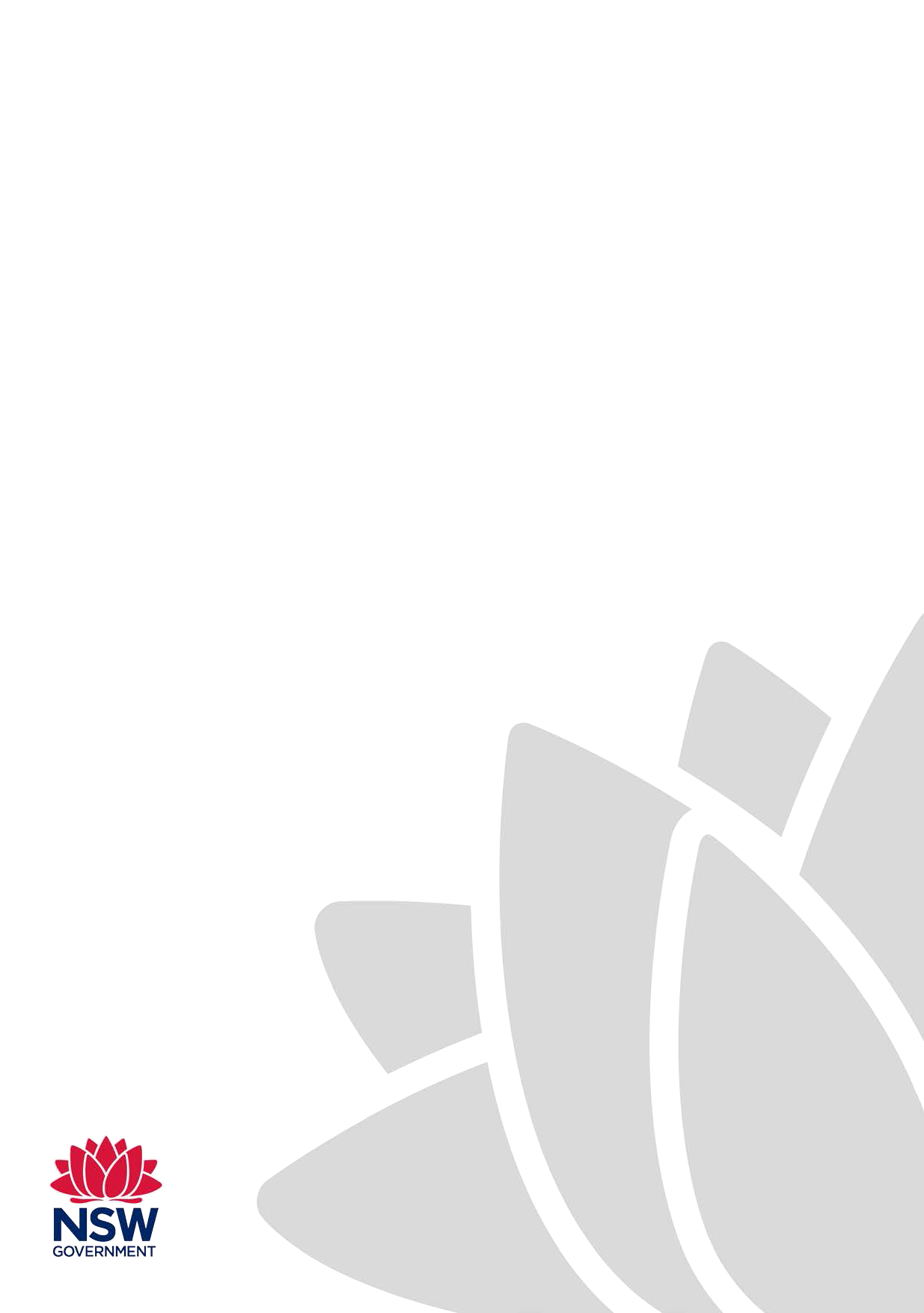 Application FormTransport for NSW | February 2024This page is left blank.REGISTRATION SCHEME FOR CONSTRUCTION INDUSTRY CONTRACTORS
APPLICATION FORMSUMMARY – FINANCIAL, QUALITY, WHS AND ENVIRONMENTAL ASSESSMENT REQUIREMENTSATTACHMENT A
Assessment of 
Contractor’s Quality Management System 
(ISO 9001:2015 & Q6/Q5)Refer to table on previous page 7 of 10 of this Application Form to check if the Applicant needs to complete the QMS Q6/Q5 checklist.If yes, download the QMS Q6/Q5 checklist from https://www.transport.nsw.gov.au/system/files/media/documents/2023/quality-management-system-evaluation.doc,
then complete the QMS Q6/Q5 checklist by filling in only those rows marked “Applicant”, stating the location in the Applicant’s Quality Manual or Project Quality Plan that addresses the question. Do not fill in those rows marked “Assessor”. For applications for Categories R1/B1 and Specialist Categories A1, C1, C2, CC3 and T, the applicable Q specification is Q6. For applications by Councils, and for Registration Categories CC2, D, E, F, X and Z, the applicable Q specification is Q5.Do not fill in the cover page titled “SUMMARY”, other than the first two rows (for “contractor’s name” and “applicable Q specification”).Submit the completed QMS Q6/Q5 checklist together with this Application Form in MS Word format, for editing purposes later during assessment.ATTACHMENT B
Work Health and Safety 
Assessment
Refer to table on previous page 7 of 10 of this Application Form to check if the Applicant needs to complete the WHS assessment checklist.If yes, download the WHS assessment checklist from https://www.transport.nsw.gov.au/system/files/media/documents/2023/contractor-whs-site-specific-plan-assessment.docx, 
then check against the “Matrix of Applicable Elements” (on page 10 of 10 overleaf) which parts of Section 7 of the checklist, relating to the various site specific hazard management tools (H1 to H11), the Applicant needs to complete. When completing the WHS assessment checklist, for each question, fill in the document name, clause and page number of the WHS documents in the “Reference Section” column that addresses the question. Do not fill in the “Assessor’s Finding/s” column and do not tick the check box in the checklist. Do not fill in the page titled “WHS Management Plan Assessment - Summary”.Submit the completed WHS Assessment checklist together with this Application Form in MS Word format, for editing purposes later during assessment.Work Health and Safety AssessmentMatrix of Applicable ElementsInformation to Applicants:Applicants must read the Registration Scheme Guidelines and Conditions (“Guidelines”) prior to completing this Application Form, which will form the basis of acceptance of this Application.Trusts (but not trustees), sole traders and family partnerships are ineligible to apply for registration.Applicants must complete all items on this Application Form which are relevant to the Applicant's submission, and attach all the relevant documents requested by Transport for NSW (TfNSW) to this Form. Applicants may submit relevant documentation additional to that requested by TfNSW to support their application.Applicants must tick the appropriate box for items where a “Yes/No” option is shown, and mark "NA" (not applicable) for items which are not relevant to the Applicant's submission.It would take up to 6 weeks to complete assessment of the Application. Failure to provide the required information will delay processing of the Application and may result in the Application being returned to the Applicant for further action.Applicants must submit the Application in electronic format (either pdf or MS Word) and not in paper format, but the completed checklists in Attachments A and B must be submitted in MS Word only.1.Business name of Applicant in full (as used on tender submissions):Business name of Applicant in full (as used on tender submissions):Business name of Applicant in full (as used on tender submissions):Business name of Applicant in full (as used on tender submissions):Business name of Applicant in full (as used on tender submissions):Business name of Applicant in full (as used on tender submissions):Business name of Applicant in full (as used on tender submissions):Business name of Applicant in full (as used on tender submissions):Business name of Applicant in full (as used on tender submissions):Business name of Applicant in full (as used on tender submissions):Business name of Applicant in full (as used on tender submissions):2.Applicant's office address in full:Applicant's office address in full:Applicant's office address in full:Applicant's office address in full:Applicant's office address in full:Applicant's office address in full:Applicant's office address in full:Applicant's office address in full:Applicant's office address in full:Applicant's office address in full:Applicant's office address in full:3.Applicant's postal address for correspondence (if different to item 2):Applicant's postal address for correspondence (if different to item 2):Applicant's postal address for correspondence (if different to item 2):Applicant's postal address for correspondence (if different to item 2):Applicant's postal address for correspondence (if different to item 2):Applicant's postal address for correspondence (if different to item 2):Applicant's postal address for correspondence (if different to item 2):Applicant's postal address for correspondence (if different to item 2):Applicant's postal address for correspondence (if different to item 2):Applicant's postal address for correspondence (if different to item 2):Applicant's postal address for correspondence (if different to item 2):4.Applicant's contact person:Applicant's contact person:Applicant's contact person:Applicant's contact person:Applicant's contact person:Applicant's contact person:Designation:Designation:Designation:Designation:Designation:5.Telephone no.:Telephone no.:Telephone no.:Telephone no.:6.Facsimile no.:Facsimile no.:Facsimile no.:7.Mobile no.:Mobile no.:8.E-mail address:E-mail address:E-mail address:E-mail address:E-mail address:E-mail address:E-mail address:E-mail address:E-mail address:E-mail address:E-mail address:9.Website address:Website address:Website address:Website address:Website address:Website address:Website address:Website address:Website address:Website address:Website address:10.Registration Category/ies applying for:Registration Category/ies applying for:Registration Category/ies applying for:Registration Category/ies applying for:Registration Category/ies applying for:Registration Category/ies applying for:11.Current approved Transport for NSW Registration Category/ies:Current approved Transport for NSW Registration Category/ies:Current approved Transport for NSW Registration Category/ies:Current approved Transport for NSW Registration Category/ies:12.CCF or Dept of Transport and Planning Victoria (DPT Victoria) approved Prequalification Category/ies 
(attach copies of approvals):CCF or Dept of Transport and Planning Victoria (DPT Victoria) approved Prequalification Category/ies 
(attach copies of approvals):CCF or Dept of Transport and Planning Victoria (DPT Victoria) approved Prequalification Category/ies 
(attach copies of approvals):CCF or Dept of Transport and Planning Victoria (DPT Victoria) approved Prequalification Category/ies 
(attach copies of approvals):CCF or Dept of Transport and Planning Victoria (DPT Victoria) approved Prequalification Category/ies 
(attach copies of approvals):CCF or Dept of Transport and Planning Victoria (DPT Victoria) approved Prequalification Category/ies 
(attach copies of approvals):13.ABN:ABN:ABN:ABN:14.Registered name of Applicant in full (if different to item 1):Registered name of Applicant in full (if different to item 1):Registered name of Applicant in full (if different to item 1):Registered name of Applicant in full (if different to item 1):Registered name of Applicant in full (if different to item 1):Registered name of Applicant in full (if different to item 1):Registered name of Applicant in full (if different to item 1):Registered name of Applicant in full (if different to item 1):Registered name of Applicant in full (if different to item 1):Registered name of Applicant in full (if different to item 1):Registered name of Applicant in full (if different to item 1):15.Registered address of Applicant in full (if different to item 2):Registered address of Applicant in full (if different to item 2):Registered address of Applicant in full (if different to item 2):Registered address of Applicant in full (if different to item 2):Registered address of Applicant in full (if different to item 2):Registered address of Applicant in full (if different to item 2):Registered address of Applicant in full (if different to item 2):Registered address of Applicant in full (if different to item 2):Registered address of Applicant in full (if different to item 2):Registered address of Applicant in full (if different to item 2):Registered address of Applicant in full (if different to item 2):16.Is the Applicant lodging this Application a Trustee? If yes, attach copy of trust deed, showing names of beneficiaries, and articles of association.Is the Applicant lodging this Application a Trustee? If yes, attach copy of trust deed, showing names of beneficiaries, and articles of association.Is the Applicant lodging this Application a Trustee? If yes, attach copy of trust deed, showing names of beneficiaries, and articles of association.Is the Applicant lodging this Application a Trustee? If yes, attach copy of trust deed, showing names of beneficiaries, and articles of association.Is the Applicant lodging this Application a Trustee? If yes, attach copy of trust deed, showing names of beneficiaries, and articles of association.Is the Applicant lodging this Application a Trustee? If yes, attach copy of trust deed, showing names of beneficiaries, and articles of association.Is the Applicant lodging this Application a Trustee? If yes, attach copy of trust deed, showing names of beneficiaries, and articles of association.Is the Applicant lodging this Application a Trustee? If yes, attach copy of trust deed, showing names of beneficiaries, and articles of association.Is the Applicant lodging this Application a Trustee? If yes, attach copy of trust deed, showing names of beneficiaries, and articles of association.Is the Applicant lodging this Application a Trustee? If yes, attach copy of trust deed, showing names of beneficiaries, and articles of association.Is the Applicant lodging this Application a Trustee? If yes, attach copy of trust deed, showing names of beneficiaries, and articles of association.Yes    No Yes    No Yes    No Yes    No Yes    No Yes    No Yes    No Yes    No Yes    No Yes    No Yes    No 17.ATTACH an organisation chart showing the relationships between the Applicant and parent and/or subsidiary companies, including names of principals, directors and partners.ATTACH an organisation chart showing the relationships between the Applicant and parent and/or subsidiary companies, including names of principals, directors and partners.ATTACH an organisation chart showing the relationships between the Applicant and parent and/or subsidiary companies, including names of principals, directors and partners.ATTACH an organisation chart showing the relationships between the Applicant and parent and/or subsidiary companies, including names of principals, directors and partners.ATTACH an organisation chart showing the relationships between the Applicant and parent and/or subsidiary companies, including names of principals, directors and partners.ATTACH an organisation chart showing the relationships between the Applicant and parent and/or subsidiary companies, including names of principals, directors and partners.ATTACH an organisation chart showing the relationships between the Applicant and parent and/or subsidiary companies, including names of principals, directors and partners.ATTACH an organisation chart showing the relationships between the Applicant and parent and/or subsidiary companies, including names of principals, directors and partners.ATTACH an organisation chart showing the relationships between the Applicant and parent and/or subsidiary companies, including names of principals, directors and partners.ATTACH an organisation chart showing the relationships between the Applicant and parent and/or subsidiary companies, including names of principals, directors and partners.ATTACH an organisation chart showing the relationships between the Applicant and parent and/or subsidiary companies, including names of principals, directors and partners.18.If the Applicant has operated as a contractor under its present business name for less than 7 years, provide the previous business names used by the Applicant (include dates).If the Applicant has operated as a contractor under its present business name for less than 7 years, provide the previous business names used by the Applicant (include dates).If the Applicant has operated as a contractor under its present business name for less than 7 years, provide the previous business names used by the Applicant (include dates).If the Applicant has operated as a contractor under its present business name for less than 7 years, provide the previous business names used by the Applicant (include dates).If the Applicant has operated as a contractor under its present business name for less than 7 years, provide the previous business names used by the Applicant (include dates).If the Applicant has operated as a contractor under its present business name for less than 7 years, provide the previous business names used by the Applicant (include dates).If the Applicant has operated as a contractor under its present business name for less than 7 years, provide the previous business names used by the Applicant (include dates).If the Applicant has operated as a contractor under its present business name for less than 7 years, provide the previous business names used by the Applicant (include dates).If the Applicant has operated as a contractor under its present business name for less than 7 years, provide the previous business names used by the Applicant (include dates).If the Applicant has operated as a contractor under its present business name for less than 7 years, provide the previous business names used by the Applicant (include dates).If the Applicant has operated as a contractor under its present business name for less than 7 years, provide the previous business names used by the Applicant (include dates).19.ATTACH a statutory declaration attesting whether any company director or partner, or a business in which any company director or partner were involved, has ever been declared bankrupt, been wound up leaving unpaid creditors, been involved in a compromise or other arrangement with creditors, or had an administrator appointed. The statutory declaration must be made in accordance with the Oaths Act 1900 (NSW). (Not applicable for Urban Design, Landscape Design and Art, Design & Curation Services or Councils)ATTACH a statutory declaration attesting whether any company director or partner, or a business in which any company director or partner were involved, has ever been declared bankrupt, been wound up leaving unpaid creditors, been involved in a compromise or other arrangement with creditors, or had an administrator appointed. The statutory declaration must be made in accordance with the Oaths Act 1900 (NSW). (Not applicable for Urban Design, Landscape Design and Art, Design & Curation Services or Councils)ATTACH a statutory declaration attesting whether any company director or partner, or a business in which any company director or partner were involved, has ever been declared bankrupt, been wound up leaving unpaid creditors, been involved in a compromise or other arrangement with creditors, or had an administrator appointed. The statutory declaration must be made in accordance with the Oaths Act 1900 (NSW). (Not applicable for Urban Design, Landscape Design and Art, Design & Curation Services or Councils)ATTACH a statutory declaration attesting whether any company director or partner, or a business in which any company director or partner were involved, has ever been declared bankrupt, been wound up leaving unpaid creditors, been involved in a compromise or other arrangement with creditors, or had an administrator appointed. The statutory declaration must be made in accordance with the Oaths Act 1900 (NSW). (Not applicable for Urban Design, Landscape Design and Art, Design & Curation Services or Councils)ATTACH a statutory declaration attesting whether any company director or partner, or a business in which any company director or partner were involved, has ever been declared bankrupt, been wound up leaving unpaid creditors, been involved in a compromise or other arrangement with creditors, or had an administrator appointed. The statutory declaration must be made in accordance with the Oaths Act 1900 (NSW). (Not applicable for Urban Design, Landscape Design and Art, Design & Curation Services or Councils)ATTACH a statutory declaration attesting whether any company director or partner, or a business in which any company director or partner were involved, has ever been declared bankrupt, been wound up leaving unpaid creditors, been involved in a compromise or other arrangement with creditors, or had an administrator appointed. The statutory declaration must be made in accordance with the Oaths Act 1900 (NSW). (Not applicable for Urban Design, Landscape Design and Art, Design & Curation Services or Councils)ATTACH a statutory declaration attesting whether any company director or partner, or a business in which any company director or partner were involved, has ever been declared bankrupt, been wound up leaving unpaid creditors, been involved in a compromise or other arrangement with creditors, or had an administrator appointed. The statutory declaration must be made in accordance with the Oaths Act 1900 (NSW). (Not applicable for Urban Design, Landscape Design and Art, Design & Curation Services or Councils)ATTACH a statutory declaration attesting whether any company director or partner, or a business in which any company director or partner were involved, has ever been declared bankrupt, been wound up leaving unpaid creditors, been involved in a compromise or other arrangement with creditors, or had an administrator appointed. The statutory declaration must be made in accordance with the Oaths Act 1900 (NSW). (Not applicable for Urban Design, Landscape Design and Art, Design & Curation Services or Councils)ATTACH a statutory declaration attesting whether any company director or partner, or a business in which any company director or partner were involved, has ever been declared bankrupt, been wound up leaving unpaid creditors, been involved in a compromise or other arrangement with creditors, or had an administrator appointed. The statutory declaration must be made in accordance with the Oaths Act 1900 (NSW). (Not applicable for Urban Design, Landscape Design and Art, Design & Curation Services or Councils)ATTACH a statutory declaration attesting whether any company director or partner, or a business in which any company director or partner were involved, has ever been declared bankrupt, been wound up leaving unpaid creditors, been involved in a compromise or other arrangement with creditors, or had an administrator appointed. The statutory declaration must be made in accordance with the Oaths Act 1900 (NSW). (Not applicable for Urban Design, Landscape Design and Art, Design & Curation Services or Councils)ATTACH a statutory declaration attesting whether any company director or partner, or a business in which any company director or partner were involved, has ever been declared bankrupt, been wound up leaving unpaid creditors, been involved in a compromise or other arrangement with creditors, or had an administrator appointed. The statutory declaration must be made in accordance with the Oaths Act 1900 (NSW). (Not applicable for Urban Design, Landscape Design and Art, Design & Curation Services or Councils)20.If a company director/partner has been involved in a situation described in Item 19 above, provide details on the extent of indebtedness and the seriousness of the matter, the length of control the person exercised over the organisation concerned and the length of time that has elapsed.If a company director/partner has been involved in a situation described in Item 19 above, provide details on the extent of indebtedness and the seriousness of the matter, the length of control the person exercised over the organisation concerned and the length of time that has elapsed.If a company director/partner has been involved in a situation described in Item 19 above, provide details on the extent of indebtedness and the seriousness of the matter, the length of control the person exercised over the organisation concerned and the length of time that has elapsed.If a company director/partner has been involved in a situation described in Item 19 above, provide details on the extent of indebtedness and the seriousness of the matter, the length of control the person exercised over the organisation concerned and the length of time that has elapsed.If a company director/partner has been involved in a situation described in Item 19 above, provide details on the extent of indebtedness and the seriousness of the matter, the length of control the person exercised over the organisation concerned and the length of time that has elapsed.If a company director/partner has been involved in a situation described in Item 19 above, provide details on the extent of indebtedness and the seriousness of the matter, the length of control the person exercised over the organisation concerned and the length of time that has elapsed.If a company director/partner has been involved in a situation described in Item 19 above, provide details on the extent of indebtedness and the seriousness of the matter, the length of control the person exercised over the organisation concerned and the length of time that has elapsed.If a company director/partner has been involved in a situation described in Item 19 above, provide details on the extent of indebtedness and the seriousness of the matter, the length of control the person exercised over the organisation concerned and the length of time that has elapsed.If a company director/partner has been involved in a situation described in Item 19 above, provide details on the extent of indebtedness and the seriousness of the matter, the length of control the person exercised over the organisation concerned and the length of time that has elapsed.If a company director/partner has been involved in a situation described in Item 19 above, provide details on the extent of indebtedness and the seriousness of the matter, the length of control the person exercised over the organisation concerned and the length of time that has elapsed.If a company director/partner has been involved in a situation described in Item 19 above, provide details on the extent of indebtedness and the seriousness of the matter, the length of control the person exercised over the organisation concerned and the length of time that has elapsed.21.Has the Applicant ever been declared bankrupt, entered into receivership, management agreement scheme or composition pursuant to the Bankruptcy Act or the Corporations Law? (Not applicable for Urban Design, Landscape Design and Art, Design & Curation Services)Has the Applicant ever been declared bankrupt, entered into receivership, management agreement scheme or composition pursuant to the Bankruptcy Act or the Corporations Law? (Not applicable for Urban Design, Landscape Design and Art, Design & Curation Services)Has the Applicant ever been declared bankrupt, entered into receivership, management agreement scheme or composition pursuant to the Bankruptcy Act or the Corporations Law? (Not applicable for Urban Design, Landscape Design and Art, Design & Curation Services)Has the Applicant ever been declared bankrupt, entered into receivership, management agreement scheme or composition pursuant to the Bankruptcy Act or the Corporations Law? (Not applicable for Urban Design, Landscape Design and Art, Design & Curation Services)Has the Applicant ever been declared bankrupt, entered into receivership, management agreement scheme or composition pursuant to the Bankruptcy Act or the Corporations Law? (Not applicable for Urban Design, Landscape Design and Art, Design & Curation Services)Has the Applicant ever been declared bankrupt, entered into receivership, management agreement scheme or composition pursuant to the Bankruptcy Act or the Corporations Law? (Not applicable for Urban Design, Landscape Design and Art, Design & Curation Services)Has the Applicant ever been declared bankrupt, entered into receivership, management agreement scheme or composition pursuant to the Bankruptcy Act or the Corporations Law? (Not applicable for Urban Design, Landscape Design and Art, Design & Curation Services)Has the Applicant ever been declared bankrupt, entered into receivership, management agreement scheme or composition pursuant to the Bankruptcy Act or the Corporations Law? (Not applicable for Urban Design, Landscape Design and Art, Design & Curation Services)Has the Applicant ever been declared bankrupt, entered into receivership, management agreement scheme or composition pursuant to the Bankruptcy Act or the Corporations Law? (Not applicable for Urban Design, Landscape Design and Art, Design & Curation Services)Has the Applicant ever been declared bankrupt, entered into receivership, management agreement scheme or composition pursuant to the Bankruptcy Act or the Corporations Law? (Not applicable for Urban Design, Landscape Design and Art, Design & Curation Services)Has the Applicant ever been declared bankrupt, entered into receivership, management agreement scheme or composition pursuant to the Bankruptcy Act or the Corporations Law? (Not applicable for Urban Design, Landscape Design and Art, Design & Curation Services)Yes    No Yes    No Yes    No Yes    No Yes    No Yes    No Yes    No Yes    No Yes    No Yes    No Yes    No If yes, provide details on the extent of indebtedness and the seriousness of the matter, and the length of time which has elapsed since.If yes, provide details on the extent of indebtedness and the seriousness of the matter, and the length of time which has elapsed since.If yes, provide details on the extent of indebtedness and the seriousness of the matter, and the length of time which has elapsed since.If yes, provide details on the extent of indebtedness and the seriousness of the matter, and the length of time which has elapsed since.If yes, provide details on the extent of indebtedness and the seriousness of the matter, and the length of time which has elapsed since.If yes, provide details on the extent of indebtedness and the seriousness of the matter, and the length of time which has elapsed since.If yes, provide details on the extent of indebtedness and the seriousness of the matter, and the length of time which has elapsed since.If yes, provide details on the extent of indebtedness and the seriousness of the matter, and the length of time which has elapsed since.If yes, provide details on the extent of indebtedness and the seriousness of the matter, and the length of time which has elapsed since.If yes, provide details on the extent of indebtedness and the seriousness of the matter, and the length of time which has elapsed since.If yes, provide details on the extent of indebtedness and the seriousness of the matter, and the length of time which has elapsed since.22.Have any adverse judgements (excluding minor fines or notices) been made against the Applicant for any breaches of or unlawful acts under legislation covering Work Health and Safety, Anti-discrimination, Fair Trading, and Industrial Relations? (Not applicable for Urban Design Services)Have any adverse judgements (excluding minor fines or notices) been made against the Applicant for any breaches of or unlawful acts under legislation covering Work Health and Safety, Anti-discrimination, Fair Trading, and Industrial Relations? (Not applicable for Urban Design Services)Have any adverse judgements (excluding minor fines or notices) been made against the Applicant for any breaches of or unlawful acts under legislation covering Work Health and Safety, Anti-discrimination, Fair Trading, and Industrial Relations? (Not applicable for Urban Design Services)Have any adverse judgements (excluding minor fines or notices) been made against the Applicant for any breaches of or unlawful acts under legislation covering Work Health and Safety, Anti-discrimination, Fair Trading, and Industrial Relations? (Not applicable for Urban Design Services)Have any adverse judgements (excluding minor fines or notices) been made against the Applicant for any breaches of or unlawful acts under legislation covering Work Health and Safety, Anti-discrimination, Fair Trading, and Industrial Relations? (Not applicable for Urban Design Services)Have any adverse judgements (excluding minor fines or notices) been made against the Applicant for any breaches of or unlawful acts under legislation covering Work Health and Safety, Anti-discrimination, Fair Trading, and Industrial Relations? (Not applicable for Urban Design Services)Have any adverse judgements (excluding minor fines or notices) been made against the Applicant for any breaches of or unlawful acts under legislation covering Work Health and Safety, Anti-discrimination, Fair Trading, and Industrial Relations? (Not applicable for Urban Design Services)Have any adverse judgements (excluding minor fines or notices) been made against the Applicant for any breaches of or unlawful acts under legislation covering Work Health and Safety, Anti-discrimination, Fair Trading, and Industrial Relations? (Not applicable for Urban Design Services)Have any adverse judgements (excluding minor fines or notices) been made against the Applicant for any breaches of or unlawful acts under legislation covering Work Health and Safety, Anti-discrimination, Fair Trading, and Industrial Relations? (Not applicable for Urban Design Services)Have any adverse judgements (excluding minor fines or notices) been made against the Applicant for any breaches of or unlawful acts under legislation covering Work Health and Safety, Anti-discrimination, Fair Trading, and Industrial Relations? (Not applicable for Urban Design Services)Have any adverse judgements (excluding minor fines or notices) been made against the Applicant for any breaches of or unlawful acts under legislation covering Work Health and Safety, Anti-discrimination, Fair Trading, and Industrial Relations? (Not applicable for Urban Design Services)Yes    No Yes    No Yes    No Yes    No Yes    No Yes    No Yes    No Yes    No Yes    No Yes    No Yes    No If yes, state when and the circumstances resulting in the adverse judgements.If yes, state when and the circumstances resulting in the adverse judgements.If yes, state when and the circumstances resulting in the adverse judgements.If yes, state when and the circumstances resulting in the adverse judgements.If yes, state when and the circumstances resulting in the adverse judgements.If yes, state when and the circumstances resulting in the adverse judgements.If yes, state when and the circumstances resulting in the adverse judgements.If yes, state when and the circumstances resulting in the adverse judgements.If yes, state when and the circumstances resulting in the adverse judgements.If yes, state when and the circumstances resulting in the adverse judgements.If yes, state when and the circumstances resulting in the adverse judgements.23.ATTACH the following information about current projects, and those completed since the last Application for Registration or completed in the past 5 years:name and location of project;description of work, indicate if QA contract;project client;contract value;Superintendent or Client's Engineer, include name and contact telephone; andestimated or actual date of completion.ATTACH the following information about current projects, and those completed since the last Application for Registration or completed in the past 5 years:name and location of project;description of work, indicate if QA contract;project client;contract value;Superintendent or Client's Engineer, include name and contact telephone; andestimated or actual date of completion.ATTACH the following information about current projects, and those completed since the last Application for Registration or completed in the past 5 years:name and location of project;description of work, indicate if QA contract;project client;contract value;Superintendent or Client's Engineer, include name and contact telephone; andestimated or actual date of completion.ATTACH the following information about current projects, and those completed since the last Application for Registration or completed in the past 5 years:name and location of project;description of work, indicate if QA contract;project client;contract value;Superintendent or Client's Engineer, include name and contact telephone; andestimated or actual date of completion.ATTACH the following information about current projects, and those completed since the last Application for Registration or completed in the past 5 years:name and location of project;description of work, indicate if QA contract;project client;contract value;Superintendent or Client's Engineer, include name and contact telephone; andestimated or actual date of completion.ATTACH the following information about current projects, and those completed since the last Application for Registration or completed in the past 5 years:name and location of project;description of work, indicate if QA contract;project client;contract value;Superintendent or Client's Engineer, include name and contact telephone; andestimated or actual date of completion.ATTACH the following information about current projects, and those completed since the last Application for Registration or completed in the past 5 years:name and location of project;description of work, indicate if QA contract;project client;contract value;Superintendent or Client's Engineer, include name and contact telephone; andestimated or actual date of completion.ATTACH the following information about current projects, and those completed since the last Application for Registration or completed in the past 5 years:name and location of project;description of work, indicate if QA contract;project client;contract value;Superintendent or Client's Engineer, include name and contact telephone; andestimated or actual date of completion.ATTACH the following information about current projects, and those completed since the last Application for Registration or completed in the past 5 years:name and location of project;description of work, indicate if QA contract;project client;contract value;Superintendent or Client's Engineer, include name and contact telephone; andestimated or actual date of completion.ATTACH the following information about current projects, and those completed since the last Application for Registration or completed in the past 5 years:name and location of project;description of work, indicate if QA contract;project client;contract value;Superintendent or Client's Engineer, include name and contact telephone; andestimated or actual date of completion.ATTACH the following information about current projects, and those completed since the last Application for Registration or completed in the past 5 years:name and location of project;description of work, indicate if QA contract;project client;contract value;Superintendent or Client's Engineer, include name and contact telephone; andestimated or actual date of completion.24.Has the Applicant, under any business name, ever failed to complete a contract?Has the Applicant, under any business name, ever failed to complete a contract?Has the Applicant, under any business name, ever failed to complete a contract?Has the Applicant, under any business name, ever failed to complete a contract?Has the Applicant, under any business name, ever failed to complete a contract?Has the Applicant, under any business name, ever failed to complete a contract?Has the Applicant, under any business name, ever failed to complete a contract?Has the Applicant, under any business name, ever failed to complete a contract?Has the Applicant, under any business name, ever failed to complete a contract?Has the Applicant, under any business name, ever failed to complete a contract?Has the Applicant, under any business name, ever failed to complete a contract?Yes    No Yes    No Yes    No Yes    No Yes    No Yes    No Yes    No Yes    No Yes    No Yes    No Yes    No If yes, name the project, the Principal and state the circumstances.If yes, name the project, the Principal and state the circumstances.If yes, name the project, the Principal and state the circumstances.If yes, name the project, the Principal and state the circumstances.If yes, name the project, the Principal and state the circumstances.If yes, name the project, the Principal and state the circumstances.If yes, name the project, the Principal and state the circumstances.If yes, name the project, the Principal and state the circumstances.If yes, name the project, the Principal and state the circumstances.If yes, name the project, the Principal and state the circumstances.If yes, name the project, the Principal and state the circumstances.25.ATTACH information about the qualifications and technical experience of the Applicant's key personnel (in the form of résumés), including:names of personnel and their professional and technical qualifications;experience in the relevant Category/ies of work, name and a brief description of projects under which the experience was gained; andpresent designation and duration in the position.ATTACH information about the qualifications and technical experience of the Applicant's key personnel (in the form of résumés), including:names of personnel and their professional and technical qualifications;experience in the relevant Category/ies of work, name and a brief description of projects under which the experience was gained; andpresent designation and duration in the position.ATTACH information about the qualifications and technical experience of the Applicant's key personnel (in the form of résumés), including:names of personnel and their professional and technical qualifications;experience in the relevant Category/ies of work, name and a brief description of projects under which the experience was gained; andpresent designation and duration in the position.ATTACH information about the qualifications and technical experience of the Applicant's key personnel (in the form of résumés), including:names of personnel and their professional and technical qualifications;experience in the relevant Category/ies of work, name and a brief description of projects under which the experience was gained; andpresent designation and duration in the position.ATTACH information about the qualifications and technical experience of the Applicant's key personnel (in the form of résumés), including:names of personnel and their professional and technical qualifications;experience in the relevant Category/ies of work, name and a brief description of projects under which the experience was gained; andpresent designation and duration in the position.ATTACH information about the qualifications and technical experience of the Applicant's key personnel (in the form of résumés), including:names of personnel and their professional and technical qualifications;experience in the relevant Category/ies of work, name and a brief description of projects under which the experience was gained; andpresent designation and duration in the position.ATTACH information about the qualifications and technical experience of the Applicant's key personnel (in the form of résumés), including:names of personnel and their professional and technical qualifications;experience in the relevant Category/ies of work, name and a brief description of projects under which the experience was gained; andpresent designation and duration in the position.ATTACH information about the qualifications and technical experience of the Applicant's key personnel (in the form of résumés), including:names of personnel and their professional and technical qualifications;experience in the relevant Category/ies of work, name and a brief description of projects under which the experience was gained; andpresent designation and duration in the position.ATTACH information about the qualifications and technical experience of the Applicant's key personnel (in the form of résumés), including:names of personnel and their professional and technical qualifications;experience in the relevant Category/ies of work, name and a brief description of projects under which the experience was gained; andpresent designation and duration in the position.ATTACH information about the qualifications and technical experience of the Applicant's key personnel (in the form of résumés), including:names of personnel and their professional and technical qualifications;experience in the relevant Category/ies of work, name and a brief description of projects under which the experience was gained; andpresent designation and duration in the position.ATTACH information about the qualifications and technical experience of the Applicant's key personnel (in the form of résumés), including:names of personnel and their professional and technical qualifications;experience in the relevant Category/ies of work, name and a brief description of projects under which the experience was gained; andpresent designation and duration in the position.26.ATTACH information about the plant/equipment available to the Applicant for contract work including: (Not applicable for Erosion, Sedimentation and Soil Conservation Services, or Urban Design, Landscape Design and Art, Design & Curation Services)description of plant item, including model and capacity;quantity on hand;ownership or leasing details; andcondition of plant, including year of manufacture.ATTACH information about the plant/equipment available to the Applicant for contract work including: (Not applicable for Erosion, Sedimentation and Soil Conservation Services, or Urban Design, Landscape Design and Art, Design & Curation Services)description of plant item, including model and capacity;quantity on hand;ownership or leasing details; andcondition of plant, including year of manufacture.ATTACH information about the plant/equipment available to the Applicant for contract work including: (Not applicable for Erosion, Sedimentation and Soil Conservation Services, or Urban Design, Landscape Design and Art, Design & Curation Services)description of plant item, including model and capacity;quantity on hand;ownership or leasing details; andcondition of plant, including year of manufacture.ATTACH information about the plant/equipment available to the Applicant for contract work including: (Not applicable for Erosion, Sedimentation and Soil Conservation Services, or Urban Design, Landscape Design and Art, Design & Curation Services)description of plant item, including model and capacity;quantity on hand;ownership or leasing details; andcondition of plant, including year of manufacture.ATTACH information about the plant/equipment available to the Applicant for contract work including: (Not applicable for Erosion, Sedimentation and Soil Conservation Services, or Urban Design, Landscape Design and Art, Design & Curation Services)description of plant item, including model and capacity;quantity on hand;ownership or leasing details; andcondition of plant, including year of manufacture.ATTACH information about the plant/equipment available to the Applicant for contract work including: (Not applicable for Erosion, Sedimentation and Soil Conservation Services, or Urban Design, Landscape Design and Art, Design & Curation Services)description of plant item, including model and capacity;quantity on hand;ownership or leasing details; andcondition of plant, including year of manufacture.ATTACH information about the plant/equipment available to the Applicant for contract work including: (Not applicable for Erosion, Sedimentation and Soil Conservation Services, or Urban Design, Landscape Design and Art, Design & Curation Services)description of plant item, including model and capacity;quantity on hand;ownership or leasing details; andcondition of plant, including year of manufacture.ATTACH information about the plant/equipment available to the Applicant for contract work including: (Not applicable for Erosion, Sedimentation and Soil Conservation Services, or Urban Design, Landscape Design and Art, Design & Curation Services)description of plant item, including model and capacity;quantity on hand;ownership or leasing details; andcondition of plant, including year of manufacture.ATTACH information about the plant/equipment available to the Applicant for contract work including: (Not applicable for Erosion, Sedimentation and Soil Conservation Services, or Urban Design, Landscape Design and Art, Design & Curation Services)description of plant item, including model and capacity;quantity on hand;ownership or leasing details; andcondition of plant, including year of manufacture.ATTACH information about the plant/equipment available to the Applicant for contract work including: (Not applicable for Erosion, Sedimentation and Soil Conservation Services, or Urban Design, Landscape Design and Art, Design & Curation Services)description of plant item, including model and capacity;quantity on hand;ownership or leasing details; andcondition of plant, including year of manufacture.ATTACH information about the plant/equipment available to the Applicant for contract work including: (Not applicable for Erosion, Sedimentation and Soil Conservation Services, or Urban Design, Landscape Design and Art, Design & Curation Services)description of plant item, including model and capacity;quantity on hand;ownership or leasing details; andcondition of plant, including year of manufacture.27.Application for Category CC2 Steel Fabrication to Construction Category 2 onlyTick all that apply.Application for Category CC2 Steel Fabrication to Construction Category 2 onlyTick all that apply.Application for Category CC2 Steel Fabrication to Construction Category 2 onlyTick all that apply.Application for Category CC2 Steel Fabrication to Construction Category 2 onlyTick all that apply.Application for Category CC2 Steel Fabrication to Construction Category 2 onlyTick all that apply.Application for Category CC2 Steel Fabrication to Construction Category 2 onlyTick all that apply.Application for Category CC2 Steel Fabrication to Construction Category 2 onlyTick all that apply.Application for Category CC2 Steel Fabrication to Construction Category 2 onlyTick all that apply.Application for Category CC2 Steel Fabrication to Construction Category 2 onlyTick all that apply.Application for Category CC2 Steel Fabrication to Construction Category 2 onlyTick all that apply.Application for Category CC2 Steel Fabrication to Construction Category 2 onlyTick all that apply. monorail (railway) support structures mast lighting poles less than 12m tall mast arm and overhead gantries less than 10m tall variable message sign support structures traffic signals mast arm and other support structures sign support structures traffic barrier railings safety screens pedestrian railings pedestrian fencings pile casings tubular piles finger plate expansion joints (other than approved products) steelwork used in temporary works (other than launching noses) other monorail (railway) support structures mast lighting poles less than 12m tall mast arm and overhead gantries less than 10m tall variable message sign support structures traffic signals mast arm and other support structures sign support structures traffic barrier railings safety screens pedestrian railings pedestrian fencings pile casings tubular piles finger plate expansion joints (other than approved products) steelwork used in temporary works (other than launching noses) other monorail (railway) support structures mast lighting poles less than 12m tall mast arm and overhead gantries less than 10m tall variable message sign support structures traffic signals mast arm and other support structures sign support structures traffic barrier railings safety screens pedestrian railings pedestrian fencings pile casings tubular piles finger plate expansion joints (other than approved products) steelwork used in temporary works (other than launching noses) other monorail (railway) support structures mast lighting poles less than 12m tall mast arm and overhead gantries less than 10m tall variable message sign support structures traffic signals mast arm and other support structures sign support structures traffic barrier railings safety screens pedestrian railings pedestrian fencings pile casings tubular piles finger plate expansion joints (other than approved products) steelwork used in temporary works (other than launching noses) other monorail (railway) support structures mast lighting poles less than 12m tall mast arm and overhead gantries less than 10m tall variable message sign support structures traffic signals mast arm and other support structures sign support structures traffic barrier railings safety screens pedestrian railings pedestrian fencings pile casings tubular piles finger plate expansion joints (other than approved products) steelwork used in temporary works (other than launching noses) other monorail (railway) support structures mast lighting poles less than 12m tall mast arm and overhead gantries less than 10m tall variable message sign support structures traffic signals mast arm and other support structures sign support structures traffic barrier railings safety screens pedestrian railings pedestrian fencings pile casings tubular piles finger plate expansion joints (other than approved products) steelwork used in temporary works (other than launching noses) other monorail (railway) support structures mast lighting poles less than 12m tall mast arm and overhead gantries less than 10m tall variable message sign support structures traffic signals mast arm and other support structures sign support structures traffic barrier railings safety screens pedestrian railings pedestrian fencings pile casings tubular piles finger plate expansion joints (other than approved products) steelwork used in temporary works (other than launching noses) other monorail (railway) support structures mast lighting poles less than 12m tall mast arm and overhead gantries less than 10m tall variable message sign support structures traffic signals mast arm and other support structures sign support structures traffic barrier railings safety screens pedestrian railings pedestrian fencings pile casings tubular piles finger plate expansion joints (other than approved products) steelwork used in temporary works (other than launching noses) other monorail (railway) support structures mast lighting poles less than 12m tall mast arm and overhead gantries less than 10m tall variable message sign support structures traffic signals mast arm and other support structures sign support structures traffic barrier railings safety screens pedestrian railings pedestrian fencings pile casings tubular piles finger plate expansion joints (other than approved products) steelwork used in temporary works (other than launching noses) other monorail (railway) support structures mast lighting poles less than 12m tall mast arm and overhead gantries less than 10m tall variable message sign support structures traffic signals mast arm and other support structures sign support structures traffic barrier railings safety screens pedestrian railings pedestrian fencings pile casings tubular piles finger plate expansion joints (other than approved products) steelwork used in temporary works (other than launching noses) other monorail (railway) support structures mast lighting poles less than 12m tall mast arm and overhead gantries less than 10m tall variable message sign support structures traffic signals mast arm and other support structures sign support structures traffic barrier railings safety screens pedestrian railings pedestrian fencings pile casings tubular piles finger plate expansion joints (other than approved products) steelwork used in temporary works (other than launching noses) other28.Application for Category G Traffic Control onlyApplication for Category G Traffic Control onlyApplication for Category G Traffic Control onlyApplication for Category G Traffic Control onlyApplication for Category G Traffic Control onlyApplication for Category G Traffic Control onlyApplication for Category G Traffic Control onlyApplication for Category G Traffic Control onlyApplication for Category G Traffic Control onlyApplication for Category G Traffic Control onlyApplication for Category G Traffic Control onlyList staff who have completed the required training courses and attach copies of course certificates.List staff who have completed the required training courses and attach copies of course certificates.List staff who have completed the required training courses and attach copies of course certificates.List staff who have completed the required training courses and attach copies of course certificates.List staff who have completed the required training courses and attach copies of course certificates.List staff who have completed the required training courses and attach copies of course certificates.List staff who have completed the required training courses and attach copies of course certificates.List staff who have completed the required training courses and attach copies of course certificates.List staff who have completed the required training courses and attach copies of course certificates.List staff who have completed the required training courses and attach copies of course certificates.List staff who have completed the required training courses and attach copies of course certificates.Provide evidence that traffic control devices comply with Australian Standard and Transport for NSW requirements for retroreflectivity (a letter from your supplier will suffice).Provide evidence that traffic control devices comply with Australian Standard and Transport for NSW requirements for retroreflectivity (a letter from your supplier will suffice).Provide evidence that traffic control devices comply with Australian Standard and Transport for NSW requirements for retroreflectivity (a letter from your supplier will suffice).Provide evidence that traffic control devices comply with Australian Standard and Transport for NSW requirements for retroreflectivity (a letter from your supplier will suffice).Provide evidence that traffic control devices comply with Australian Standard and Transport for NSW requirements for retroreflectivity (a letter from your supplier will suffice).Provide evidence that traffic control devices comply with Australian Standard and Transport for NSW requirements for retroreflectivity (a letter from your supplier will suffice).Provide evidence that traffic control devices comply with Australian Standard and Transport for NSW requirements for retroreflectivity (a letter from your supplier will suffice).Provide evidence that traffic control devices comply with Australian Standard and Transport for NSW requirements for retroreflectivity (a letter from your supplier will suffice).Provide evidence that traffic control devices comply with Australian Standard and Transport for NSW requirements for retroreflectivity (a letter from your supplier will suffice).Provide evidence that traffic control devices comply with Australian Standard and Transport for NSW requirements for retroreflectivity (a letter from your supplier will suffice).Provide evidence that traffic control devices comply with Australian Standard and Transport for NSW requirements for retroreflectivity (a letter from your supplier will suffice).29.Application for Category L Construction Industry Laboratories onlyApplication for Category L Construction Industry Laboratories onlyApplication for Category L Construction Industry Laboratories onlyApplication for Category L Construction Industry Laboratories onlyApplication for Category L Construction Industry Laboratories onlyApplication for Category L Construction Industry Laboratories onlyApplication for Category L Construction Industry Laboratories onlyApplication for Category L Construction Industry Laboratories onlyApplication for Category L Construction Industry Laboratories onlyApplication for Category L Construction Industry Laboratories onlyApplication for Category L Construction Industry Laboratories onlyApplication for Category L Construction Industry Laboratories onlyRefer to pages 7 to 10 of the Guidelines.Provide separate responses to each of the evaluation criteria listed on page 8 of the Guidelines, and attach copies of any other relevant documentation to support your application.Refer to pages 7 to 10 of the Guidelines.Provide separate responses to each of the evaluation criteria listed on page 8 of the Guidelines, and attach copies of any other relevant documentation to support your application.Refer to pages 7 to 10 of the Guidelines.Provide separate responses to each of the evaluation criteria listed on page 8 of the Guidelines, and attach copies of any other relevant documentation to support your application.Refer to pages 7 to 10 of the Guidelines.Provide separate responses to each of the evaluation criteria listed on page 8 of the Guidelines, and attach copies of any other relevant documentation to support your application.Refer to pages 7 to 10 of the Guidelines.Provide separate responses to each of the evaluation criteria listed on page 8 of the Guidelines, and attach copies of any other relevant documentation to support your application.Refer to pages 7 to 10 of the Guidelines.Provide separate responses to each of the evaluation criteria listed on page 8 of the Guidelines, and attach copies of any other relevant documentation to support your application.Refer to pages 7 to 10 of the Guidelines.Provide separate responses to each of the evaluation criteria listed on page 8 of the Guidelines, and attach copies of any other relevant documentation to support your application.Refer to pages 7 to 10 of the Guidelines.Provide separate responses to each of the evaluation criteria listed on page 8 of the Guidelines, and attach copies of any other relevant documentation to support your application.Refer to pages 7 to 10 of the Guidelines.Provide separate responses to each of the evaluation criteria listed on page 8 of the Guidelines, and attach copies of any other relevant documentation to support your application.Refer to pages 7 to 10 of the Guidelines.Provide separate responses to each of the evaluation criteria listed on page 8 of the Guidelines, and attach copies of any other relevant documentation to support your application.Refer to pages 7 to 10 of the Guidelines.Provide separate responses to each of the evaluation criteria listed on page 8 of the Guidelines, and attach copies of any other relevant documentation to support your application.Refer to pages 7 to 10 of the Guidelines.Provide separate responses to each of the evaluation criteria listed on page 8 of the Guidelines, and attach copies of any other relevant documentation to support your application.30.Application for Category S Erosion, Sedimentation and Soil Conservation Services onlyApplication for Category S Erosion, Sedimentation and Soil Conservation Services onlyApplication for Category S Erosion, Sedimentation and Soil Conservation Services onlyApplication for Category S Erosion, Sedimentation and Soil Conservation Services onlyApplication for Category S Erosion, Sedimentation and Soil Conservation Services onlyApplication for Category S Erosion, Sedimentation and Soil Conservation Services onlyApplication for Category S Erosion, Sedimentation and Soil Conservation Services onlyApplication for Category S Erosion, Sedimentation and Soil Conservation Services onlyApplication for Category S Erosion, Sedimentation and Soil Conservation Services onlyApplication for Category S Erosion, Sedimentation and Soil Conservation Services onlyApplication for Category S Erosion, Sedimentation and Soil Conservation Services onlyApplication for Category S Erosion, Sedimentation and Soil Conservation Services onlyRefer to pages 10 to 11 of the Guidelines.For application for either Category S1 or S2, provide details of criteria 1. In addition, for application forCategory S1, provide details of how each individual proposed to provide the services meet the requirements of criteria 2 to 6 listed on page 11 of the Guidelines.Category S2, provide details of how each individual proposed to provide the services meet the requirements of criteria 2 to 8 listed on page 11 of the Guidelines. Refer to pages 10 to 11 of the Guidelines.For application for either Category S1 or S2, provide details of criteria 1. In addition, for application forCategory S1, provide details of how each individual proposed to provide the services meet the requirements of criteria 2 to 6 listed on page 11 of the Guidelines.Category S2, provide details of how each individual proposed to provide the services meet the requirements of criteria 2 to 8 listed on page 11 of the Guidelines. Refer to pages 10 to 11 of the Guidelines.For application for either Category S1 or S2, provide details of criteria 1. In addition, for application forCategory S1, provide details of how each individual proposed to provide the services meet the requirements of criteria 2 to 6 listed on page 11 of the Guidelines.Category S2, provide details of how each individual proposed to provide the services meet the requirements of criteria 2 to 8 listed on page 11 of the Guidelines. Refer to pages 10 to 11 of the Guidelines.For application for either Category S1 or S2, provide details of criteria 1. In addition, for application forCategory S1, provide details of how each individual proposed to provide the services meet the requirements of criteria 2 to 6 listed on page 11 of the Guidelines.Category S2, provide details of how each individual proposed to provide the services meet the requirements of criteria 2 to 8 listed on page 11 of the Guidelines. Refer to pages 10 to 11 of the Guidelines.For application for either Category S1 or S2, provide details of criteria 1. In addition, for application forCategory S1, provide details of how each individual proposed to provide the services meet the requirements of criteria 2 to 6 listed on page 11 of the Guidelines.Category S2, provide details of how each individual proposed to provide the services meet the requirements of criteria 2 to 8 listed on page 11 of the Guidelines. Refer to pages 10 to 11 of the Guidelines.For application for either Category S1 or S2, provide details of criteria 1. In addition, for application forCategory S1, provide details of how each individual proposed to provide the services meet the requirements of criteria 2 to 6 listed on page 11 of the Guidelines.Category S2, provide details of how each individual proposed to provide the services meet the requirements of criteria 2 to 8 listed on page 11 of the Guidelines. Refer to pages 10 to 11 of the Guidelines.For application for either Category S1 or S2, provide details of criteria 1. In addition, for application forCategory S1, provide details of how each individual proposed to provide the services meet the requirements of criteria 2 to 6 listed on page 11 of the Guidelines.Category S2, provide details of how each individual proposed to provide the services meet the requirements of criteria 2 to 8 listed on page 11 of the Guidelines. Refer to pages 10 to 11 of the Guidelines.For application for either Category S1 or S2, provide details of criteria 1. In addition, for application forCategory S1, provide details of how each individual proposed to provide the services meet the requirements of criteria 2 to 6 listed on page 11 of the Guidelines.Category S2, provide details of how each individual proposed to provide the services meet the requirements of criteria 2 to 8 listed on page 11 of the Guidelines. Refer to pages 10 to 11 of the Guidelines.For application for either Category S1 or S2, provide details of criteria 1. In addition, for application forCategory S1, provide details of how each individual proposed to provide the services meet the requirements of criteria 2 to 6 listed on page 11 of the Guidelines.Category S2, provide details of how each individual proposed to provide the services meet the requirements of criteria 2 to 8 listed on page 11 of the Guidelines. Refer to pages 10 to 11 of the Guidelines.For application for either Category S1 or S2, provide details of criteria 1. In addition, for application forCategory S1, provide details of how each individual proposed to provide the services meet the requirements of criteria 2 to 6 listed on page 11 of the Guidelines.Category S2, provide details of how each individual proposed to provide the services meet the requirements of criteria 2 to 8 listed on page 11 of the Guidelines. Refer to pages 10 to 11 of the Guidelines.For application for either Category S1 or S2, provide details of criteria 1. In addition, for application forCategory S1, provide details of how each individual proposed to provide the services meet the requirements of criteria 2 to 6 listed on page 11 of the Guidelines.Category S2, provide details of how each individual proposed to provide the services meet the requirements of criteria 2 to 8 listed on page 11 of the Guidelines. Refer to pages 10 to 11 of the Guidelines.For application for either Category S1 or S2, provide details of criteria 1. In addition, for application forCategory S1, provide details of how each individual proposed to provide the services meet the requirements of criteria 2 to 6 listed on page 11 of the Guidelines.Category S2, provide details of how each individual proposed to provide the services meet the requirements of criteria 2 to 8 listed on page 11 of the Guidelines. 31.Application for Category U Urban Design, Landscape Design and Art, Design & Curation Services onlyApplication for Category U Urban Design, Landscape Design and Art, Design & Curation Services onlyApplication for Category U Urban Design, Landscape Design and Art, Design & Curation Services onlyApplication for Category U Urban Design, Landscape Design and Art, Design & Curation Services onlyApplication for Category U Urban Design, Landscape Design and Art, Design & Curation Services onlyApplication for Category U Urban Design, Landscape Design and Art, Design & Curation Services onlyApplication for Category U Urban Design, Landscape Design and Art, Design & Curation Services onlyApplication for Category U Urban Design, Landscape Design and Art, Design & Curation Services onlyApplication for Category U Urban Design, Landscape Design and Art, Design & Curation Services onlyApplication for Category U Urban Design, Landscape Design and Art, Design & Curation Services onlyApplication for Category U Urban Design, Landscape Design and Art, Design & Curation Services onlyApplication for Category U Urban Design, Landscape Design and Art, Design & Curation Services onlyRefer to pages 11 to 13 of the Guidelines.Provide separate responses to each of the evaluation criteria under the relevant Category applied for (whether Category U1, U2 or U3) as listed on pages 12 to 13 of the Guidelines, and attach copies of any other relevant documentation to support your application.Refer to pages 11 to 13 of the Guidelines.Provide separate responses to each of the evaluation criteria under the relevant Category applied for (whether Category U1, U2 or U3) as listed on pages 12 to 13 of the Guidelines, and attach copies of any other relevant documentation to support your application.Refer to pages 11 to 13 of the Guidelines.Provide separate responses to each of the evaluation criteria under the relevant Category applied for (whether Category U1, U2 or U3) as listed on pages 12 to 13 of the Guidelines, and attach copies of any other relevant documentation to support your application.Refer to pages 11 to 13 of the Guidelines.Provide separate responses to each of the evaluation criteria under the relevant Category applied for (whether Category U1, U2 or U3) as listed on pages 12 to 13 of the Guidelines, and attach copies of any other relevant documentation to support your application.Refer to pages 11 to 13 of the Guidelines.Provide separate responses to each of the evaluation criteria under the relevant Category applied for (whether Category U1, U2 or U3) as listed on pages 12 to 13 of the Guidelines, and attach copies of any other relevant documentation to support your application.Refer to pages 11 to 13 of the Guidelines.Provide separate responses to each of the evaluation criteria under the relevant Category applied for (whether Category U1, U2 or U3) as listed on pages 12 to 13 of the Guidelines, and attach copies of any other relevant documentation to support your application.Refer to pages 11 to 13 of the Guidelines.Provide separate responses to each of the evaluation criteria under the relevant Category applied for (whether Category U1, U2 or U3) as listed on pages 12 to 13 of the Guidelines, and attach copies of any other relevant documentation to support your application.Refer to pages 11 to 13 of the Guidelines.Provide separate responses to each of the evaluation criteria under the relevant Category applied for (whether Category U1, U2 or U3) as listed on pages 12 to 13 of the Guidelines, and attach copies of any other relevant documentation to support your application.Refer to pages 11 to 13 of the Guidelines.Provide separate responses to each of the evaluation criteria under the relevant Category applied for (whether Category U1, U2 or U3) as listed on pages 12 to 13 of the Guidelines, and attach copies of any other relevant documentation to support your application.Refer to pages 11 to 13 of the Guidelines.Provide separate responses to each of the evaluation criteria under the relevant Category applied for (whether Category U1, U2 or U3) as listed on pages 12 to 13 of the Guidelines, and attach copies of any other relevant documentation to support your application.Refer to pages 11 to 13 of the Guidelines.Provide separate responses to each of the evaluation criteria under the relevant Category applied for (whether Category U1, U2 or U3) as listed on pages 12 to 13 of the Guidelines, and attach copies of any other relevant documentation to support your application.Refer to pages 11 to 13 of the Guidelines.Provide separate responses to each of the evaluation criteria under the relevant Category applied for (whether Category U1, U2 or U3) as listed on pages 12 to 13 of the Guidelines, and attach copies of any other relevant documentation to support your application.32.Application for Category X Demolition of Properties onlyApplication for Category X Demolition of Properties onlyApplication for Category X Demolition of Properties onlyApplication for Category X Demolition of Properties onlyApplication for Category X Demolition of Properties onlyApplication for Category X Demolition of Properties onlyApplication for Category X Demolition of Properties onlyApplication for Category X Demolition of Properties onlyApplication for Category X Demolition of Properties onlyApplication for Category X Demolition of Properties onlyApplication for Category X Demolition of Properties onlyApplication for Category X Demolition of Properties onlySafeWork NSW Demolition Licence No. (attach copy of licence)SafeWork NSW Demolition Licence No. (attach copy of licence)SafeWork NSW Demolition Licence No. (attach copy of licence)SafeWork NSW Demolition Licence No. (attach copy of licence)SafeWork NSW Demolition Licence No. (attach copy of licence)SafeWork NSW Demolition Licence No. (attach copy of licence)SafeWork NSW Demolition Licence No. (attach copy of licence)SafeWork NSW Demolition Licence No. (attach copy of licence)SafeWork NSW Demolition Licence No. (attach copy of licence)SafeWork NSW Demolition Licence No. (attach copy of licence)SafeWork NSW Demolition Licence No. (attach copy of licence)SafeWork NSW Demolition Licence No. (attach copy of licence)33.Application for Category Z Stabilisation onlyApplication for Category Z Stabilisation onlyApplication for Category Z Stabilisation onlyApplication for Category Z Stabilisation onlyApplication for Category Z Stabilisation onlyApplication for Category Z Stabilisation onlyApplication for Category Z Stabilisation onlyApplication for Category Z Stabilisation onlyApplication for Category Z Stabilisation onlyApplication for Category Z Stabilisation onlyApplication for Category Z Stabilisation onlyApplication for Category Z Stabilisation onlyAustStab/ARRB accreditation no. (attach copy of certificate)AustStab/ARRB accreditation no. (attach copy of certificate)AustStab/ARRB accreditation no. (attach copy of certificate)AustStab/ARRB accreditation no. (attach copy of certificate)AustStab/ARRB accreditation no. (attach copy of certificate)AustStab/ARRB accreditation no. (attach copy of certificate)AustStab/ARRB accreditation no. (attach copy of certificate)AustStab/ARRB accreditation no. (attach copy of certificate)AustStab/ARRB accreditation no. (attach copy of certificate)AustStab/ARRB accreditation no. (attach copy of certificate)AustStab/ARRB accreditation no. (attach copy of certificate)AustStab/ARRB accreditation no. (attach copy of certificate)List specialist equipment for stabilisation worksList specialist equipment for stabilisation worksList specialist equipment for stabilisation worksList specialist equipment for stabilisation worksList specialist equipment for stabilisation worksList specialist equipment for stabilisation worksList specialist equipment for stabilisation worksList specialist equipment for stabilisation worksList specialist equipment for stabilisation worksList specialist equipment for stabilisation worksList specialist equipment for stabilisation worksList specialist equipment for stabilisation worksDetail how minimum requirements will be met for each stabilisation categoryDetail how minimum requirements will be met for each stabilisation categoryDetail how minimum requirements will be met for each stabilisation categoryDetail how minimum requirements will be met for each stabilisation categoryDetail how minimum requirements will be met for each stabilisation categoryDetail how minimum requirements will be met for each stabilisation categoryDetail how minimum requirements will be met for each stabilisation categoryDetail how minimum requirements will be met for each stabilisation categoryDetail how minimum requirements will be met for each stabilisation categoryDetail how minimum requirements will be met for each stabilisation categoryDetail how minimum requirements will be met for each stabilisation categoryDetail how minimum requirements will be met for each stabilisation categoryFINANCIAL INFORMATION TO BE SUBMITTED(Not applicable for Category G Traffic Control, Category L1 Construction Industry Laboratories, Category S Erosion, Sedimentation and Soil Conservation Services, and Category U Urban Design, Landscape Design and Art, Design & Curation Services)Note: Where the Applicant is a Trustee, the financial information is required for both the Trust and the Trustee.FINANCIAL INFORMATION TO BE SUBMITTED(Not applicable for Category G Traffic Control, Category L1 Construction Industry Laboratories, Category S Erosion, Sedimentation and Soil Conservation Services, and Category U Urban Design, Landscape Design and Art, Design & Curation Services)Note: Where the Applicant is a Trustee, the financial information is required for both the Trust and the Trustee.FINANCIAL INFORMATION TO BE SUBMITTED(Not applicable for Category G Traffic Control, Category L1 Construction Industry Laboratories, Category S Erosion, Sedimentation and Soil Conservation Services, and Category U Urban Design, Landscape Design and Art, Design & Curation Services)Note: Where the Applicant is a Trustee, the financial information is required for both the Trust and the Trustee.FINANCIAL INFORMATION TO BE SUBMITTED(Not applicable for Category G Traffic Control, Category L1 Construction Industry Laboratories, Category S Erosion, Sedimentation and Soil Conservation Services, and Category U Urban Design, Landscape Design and Art, Design & Curation Services)Note: Where the Applicant is a Trustee, the financial information is required for both the Trust and the Trustee.FINANCIAL INFORMATION TO BE SUBMITTED(Not applicable for Category G Traffic Control, Category L1 Construction Industry Laboratories, Category S Erosion, Sedimentation and Soil Conservation Services, and Category U Urban Design, Landscape Design and Art, Design & Curation Services)Note: Where the Applicant is a Trustee, the financial information is required for both the Trust and the Trustee.FINANCIAL INFORMATION TO BE SUBMITTED(Not applicable for Category G Traffic Control, Category L1 Construction Industry Laboratories, Category S Erosion, Sedimentation and Soil Conservation Services, and Category U Urban Design, Landscape Design and Art, Design & Curation Services)Note: Where the Applicant is a Trustee, the financial information is required for both the Trust and the Trustee.FINANCIAL INFORMATION TO BE SUBMITTED(Not applicable for Category G Traffic Control, Category L1 Construction Industry Laboratories, Category S Erosion, Sedimentation and Soil Conservation Services, and Category U Urban Design, Landscape Design and Art, Design & Curation Services)Note: Where the Applicant is a Trustee, the financial information is required for both the Trust and the Trustee.FINANCIAL INFORMATION TO BE SUBMITTED(Not applicable for Category G Traffic Control, Category L1 Construction Industry Laboratories, Category S Erosion, Sedimentation and Soil Conservation Services, and Category U Urban Design, Landscape Design and Art, Design & Curation Services)Note: Where the Applicant is a Trustee, the financial information is required for both the Trust and the Trustee.FINANCIAL INFORMATION TO BE SUBMITTED(Not applicable for Category G Traffic Control, Category L1 Construction Industry Laboratories, Category S Erosion, Sedimentation and Soil Conservation Services, and Category U Urban Design, Landscape Design and Art, Design & Curation Services)Note: Where the Applicant is a Trustee, the financial information is required for both the Trust and the Trustee.FINANCIAL INFORMATION TO BE SUBMITTED(Not applicable for Category G Traffic Control, Category L1 Construction Industry Laboratories, Category S Erosion, Sedimentation and Soil Conservation Services, and Category U Urban Design, Landscape Design and Art, Design & Curation Services)Note: Where the Applicant is a Trustee, the financial information is required for both the Trust and the Trustee.FINANCIAL INFORMATION TO BE SUBMITTED(Not applicable for Category G Traffic Control, Category L1 Construction Industry Laboratories, Category S Erosion, Sedimentation and Soil Conservation Services, and Category U Urban Design, Landscape Design and Art, Design & Curation Services)Note: Where the Applicant is a Trustee, the financial information is required for both the Trust and the Trustee.FINANCIAL INFORMATION TO BE SUBMITTED(Not applicable for Category G Traffic Control, Category L1 Construction Industry Laboratories, Category S Erosion, Sedimentation and Soil Conservation Services, and Category U Urban Design, Landscape Design and Art, Design & Curation Services)Note: Where the Applicant is a Trustee, the financial information is required for both the Trust and the Trustee.FINANCIAL INFORMATION TO BE SUBMITTED(Not applicable for Category G Traffic Control, Category L1 Construction Industry Laboratories, Category S Erosion, Sedimentation and Soil Conservation Services, and Category U Urban Design, Landscape Design and Art, Design & Curation Services)Note: Where the Applicant is a Trustee, the financial information is required for both the Trust and the Trustee.34.ATTACH a statement from the Applicant's bank or other financial institution advising of:branch and account name;overdraft facility;overdraft balance;guarantee facility;guarantees outstanding; andbrief details of any other funding facilities available (term loans, commercial bills, or letters of credit).ATTACH a statement from the Applicant's bank or other financial institution advising of:branch and account name;overdraft facility;overdraft balance;guarantee facility;guarantees outstanding; andbrief details of any other funding facilities available (term loans, commercial bills, or letters of credit).ATTACH a statement from the Applicant's bank or other financial institution advising of:branch and account name;overdraft facility;overdraft balance;guarantee facility;guarantees outstanding; andbrief details of any other funding facilities available (term loans, commercial bills, or letters of credit).ATTACH a statement from the Applicant's bank or other financial institution advising of:branch and account name;overdraft facility;overdraft balance;guarantee facility;guarantees outstanding; andbrief details of any other funding facilities available (term loans, commercial bills, or letters of credit).ATTACH a statement from the Applicant's bank or other financial institution advising of:branch and account name;overdraft facility;overdraft balance;guarantee facility;guarantees outstanding; andbrief details of any other funding facilities available (term loans, commercial bills, or letters of credit).ATTACH a statement from the Applicant's bank or other financial institution advising of:branch and account name;overdraft facility;overdraft balance;guarantee facility;guarantees outstanding; andbrief details of any other funding facilities available (term loans, commercial bills, or letters of credit).ATTACH a statement from the Applicant's bank or other financial institution advising of:branch and account name;overdraft facility;overdraft balance;guarantee facility;guarantees outstanding; andbrief details of any other funding facilities available (term loans, commercial bills, or letters of credit).ATTACH a statement from the Applicant's bank or other financial institution advising of:branch and account name;overdraft facility;overdraft balance;guarantee facility;guarantees outstanding; andbrief details of any other funding facilities available (term loans, commercial bills, or letters of credit).ATTACH a statement from the Applicant's bank or other financial institution advising of:branch and account name;overdraft facility;overdraft balance;guarantee facility;guarantees outstanding; andbrief details of any other funding facilities available (term loans, commercial bills, or letters of credit).ATTACH a statement from the Applicant's bank or other financial institution advising of:branch and account name;overdraft facility;overdraft balance;guarantee facility;guarantees outstanding; andbrief details of any other funding facilities available (term loans, commercial bills, or letters of credit).ATTACH a statement from the Applicant's bank or other financial institution advising of:branch and account name;overdraft facility;overdraft balance;guarantee facility;guarantees outstanding; andbrief details of any other funding facilities available (term loans, commercial bills, or letters of credit).ATTACH a statement from the Applicant's bank or other financial institution advising of:branch and account name;overdraft facility;overdraft balance;guarantee facility;guarantees outstanding; andbrief details of any other funding facilities available (term loans, commercial bills, or letters of credit).35.ATTACH audited financial statements (including notes) for the last 3 financial years including:trading account;profit and loss;balance sheet;statement of cash flows;signed auditor's report; andsigned director's report (where Applicant is a corporation). Note:  If audited statements cannot be provided, ATTACH signed taxation returns for the last 3 financial years together with the unaudited financial statements listed above. If the financial statements provided are more than 6 months old, the latest management accounts (trading account, profit and loss account and balance sheet) must also be provided. If management accounts are not available, the Applicant is to contact the Pre-Qualifications Lead (see Section 4.1 of Guidelines and Conditions) for advice on alternative information to be provided.ATTACH audited financial statements (including notes) for the last 3 financial years including:trading account;profit and loss;balance sheet;statement of cash flows;signed auditor's report; andsigned director's report (where Applicant is a corporation). Note:  If audited statements cannot be provided, ATTACH signed taxation returns for the last 3 financial years together with the unaudited financial statements listed above. If the financial statements provided are more than 6 months old, the latest management accounts (trading account, profit and loss account and balance sheet) must also be provided. If management accounts are not available, the Applicant is to contact the Pre-Qualifications Lead (see Section 4.1 of Guidelines and Conditions) for advice on alternative information to be provided.ATTACH audited financial statements (including notes) for the last 3 financial years including:trading account;profit and loss;balance sheet;statement of cash flows;signed auditor's report; andsigned director's report (where Applicant is a corporation). Note:  If audited statements cannot be provided, ATTACH signed taxation returns for the last 3 financial years together with the unaudited financial statements listed above. If the financial statements provided are more than 6 months old, the latest management accounts (trading account, profit and loss account and balance sheet) must also be provided. If management accounts are not available, the Applicant is to contact the Pre-Qualifications Lead (see Section 4.1 of Guidelines and Conditions) for advice on alternative information to be provided.ATTACH audited financial statements (including notes) for the last 3 financial years including:trading account;profit and loss;balance sheet;statement of cash flows;signed auditor's report; andsigned director's report (where Applicant is a corporation). Note:  If audited statements cannot be provided, ATTACH signed taxation returns for the last 3 financial years together with the unaudited financial statements listed above. If the financial statements provided are more than 6 months old, the latest management accounts (trading account, profit and loss account and balance sheet) must also be provided. If management accounts are not available, the Applicant is to contact the Pre-Qualifications Lead (see Section 4.1 of Guidelines and Conditions) for advice on alternative information to be provided.ATTACH audited financial statements (including notes) for the last 3 financial years including:trading account;profit and loss;balance sheet;statement of cash flows;signed auditor's report; andsigned director's report (where Applicant is a corporation). Note:  If audited statements cannot be provided, ATTACH signed taxation returns for the last 3 financial years together with the unaudited financial statements listed above. If the financial statements provided are more than 6 months old, the latest management accounts (trading account, profit and loss account and balance sheet) must also be provided. If management accounts are not available, the Applicant is to contact the Pre-Qualifications Lead (see Section 4.1 of Guidelines and Conditions) for advice on alternative information to be provided.ATTACH audited financial statements (including notes) for the last 3 financial years including:trading account;profit and loss;balance sheet;statement of cash flows;signed auditor's report; andsigned director's report (where Applicant is a corporation). Note:  If audited statements cannot be provided, ATTACH signed taxation returns for the last 3 financial years together with the unaudited financial statements listed above. If the financial statements provided are more than 6 months old, the latest management accounts (trading account, profit and loss account and balance sheet) must also be provided. If management accounts are not available, the Applicant is to contact the Pre-Qualifications Lead (see Section 4.1 of Guidelines and Conditions) for advice on alternative information to be provided.ATTACH audited financial statements (including notes) for the last 3 financial years including:trading account;profit and loss;balance sheet;statement of cash flows;signed auditor's report; andsigned director's report (where Applicant is a corporation). Note:  If audited statements cannot be provided, ATTACH signed taxation returns for the last 3 financial years together with the unaudited financial statements listed above. If the financial statements provided are more than 6 months old, the latest management accounts (trading account, profit and loss account and balance sheet) must also be provided. If management accounts are not available, the Applicant is to contact the Pre-Qualifications Lead (see Section 4.1 of Guidelines and Conditions) for advice on alternative information to be provided.ATTACH audited financial statements (including notes) for the last 3 financial years including:trading account;profit and loss;balance sheet;statement of cash flows;signed auditor's report; andsigned director's report (where Applicant is a corporation). Note:  If audited statements cannot be provided, ATTACH signed taxation returns for the last 3 financial years together with the unaudited financial statements listed above. If the financial statements provided are more than 6 months old, the latest management accounts (trading account, profit and loss account and balance sheet) must also be provided. If management accounts are not available, the Applicant is to contact the Pre-Qualifications Lead (see Section 4.1 of Guidelines and Conditions) for advice on alternative information to be provided.ATTACH audited financial statements (including notes) for the last 3 financial years including:trading account;profit and loss;balance sheet;statement of cash flows;signed auditor's report; andsigned director's report (where Applicant is a corporation). Note:  If audited statements cannot be provided, ATTACH signed taxation returns for the last 3 financial years together with the unaudited financial statements listed above. If the financial statements provided are more than 6 months old, the latest management accounts (trading account, profit and loss account and balance sheet) must also be provided. If management accounts are not available, the Applicant is to contact the Pre-Qualifications Lead (see Section 4.1 of Guidelines and Conditions) for advice on alternative information to be provided.ATTACH audited financial statements (including notes) for the last 3 financial years including:trading account;profit and loss;balance sheet;statement of cash flows;signed auditor's report; andsigned director's report (where Applicant is a corporation). Note:  If audited statements cannot be provided, ATTACH signed taxation returns for the last 3 financial years together with the unaudited financial statements listed above. If the financial statements provided are more than 6 months old, the latest management accounts (trading account, profit and loss account and balance sheet) must also be provided. If management accounts are not available, the Applicant is to contact the Pre-Qualifications Lead (see Section 4.1 of Guidelines and Conditions) for advice on alternative information to be provided.ATTACH audited financial statements (including notes) for the last 3 financial years including:trading account;profit and loss;balance sheet;statement of cash flows;signed auditor's report; andsigned director's report (where Applicant is a corporation). Note:  If audited statements cannot be provided, ATTACH signed taxation returns for the last 3 financial years together with the unaudited financial statements listed above. If the financial statements provided are more than 6 months old, the latest management accounts (trading account, profit and loss account and balance sheet) must also be provided. If management accounts are not available, the Applicant is to contact the Pre-Qualifications Lead (see Section 4.1 of Guidelines and Conditions) for advice on alternative information to be provided.ATTACH audited financial statements (including notes) for the last 3 financial years including:trading account;profit and loss;balance sheet;statement of cash flows;signed auditor's report; andsigned director's report (where Applicant is a corporation). Note:  If audited statements cannot be provided, ATTACH signed taxation returns for the last 3 financial years together with the unaudited financial statements listed above. If the financial statements provided are more than 6 months old, the latest management accounts (trading account, profit and loss account and balance sheet) must also be provided. If management accounts are not available, the Applicant is to contact the Pre-Qualifications Lead (see Section 4.1 of Guidelines and Conditions) for advice on alternative information to be provided.36.ATTACH details of any significant changes in the nature of the Applicant's operations since its last balance date and any recent developments that are expected to substantially affect the operating results of the Applicant for the current financial year.ATTACH details of any significant changes in the nature of the Applicant's operations since its last balance date and any recent developments that are expected to substantially affect the operating results of the Applicant for the current financial year.ATTACH details of any significant changes in the nature of the Applicant's operations since its last balance date and any recent developments that are expected to substantially affect the operating results of the Applicant for the current financial year.ATTACH details of any significant changes in the nature of the Applicant's operations since its last balance date and any recent developments that are expected to substantially affect the operating results of the Applicant for the current financial year.ATTACH details of any significant changes in the nature of the Applicant's operations since its last balance date and any recent developments that are expected to substantially affect the operating results of the Applicant for the current financial year.ATTACH details of any significant changes in the nature of the Applicant's operations since its last balance date and any recent developments that are expected to substantially affect the operating results of the Applicant for the current financial year.ATTACH details of any significant changes in the nature of the Applicant's operations since its last balance date and any recent developments that are expected to substantially affect the operating results of the Applicant for the current financial year.ATTACH details of any significant changes in the nature of the Applicant's operations since its last balance date and any recent developments that are expected to substantially affect the operating results of the Applicant for the current financial year.ATTACH details of any significant changes in the nature of the Applicant's operations since its last balance date and any recent developments that are expected to substantially affect the operating results of the Applicant for the current financial year.ATTACH details of any significant changes in the nature of the Applicant's operations since its last balance date and any recent developments that are expected to substantially affect the operating results of the Applicant for the current financial year.ATTACH details of any significant changes in the nature of the Applicant's operations since its last balance date and any recent developments that are expected to substantially affect the operating results of the Applicant for the current financial year.ATTACH details of any significant changes in the nature of the Applicant's operations since its last balance date and any recent developments that are expected to substantially affect the operating results of the Applicant for the current financial year.QUALITY MANAGEMENT SYSTEM REQUIREMENTS(Not applicable for Category G Traffic Control, Category S Erosion, Sedimentation and Soil Conservation Services, or Category U Urban Design, Landscape Design and Art, Design & Curation Services)Applicants are required to complete Attachment A, QMS Q6/Q5 Checklist (appended to this form). The completed checklist/s are to be submitted together with the documents required below. Other documents to be submitted:QUALITY MANAGEMENT SYSTEM REQUIREMENTS(Not applicable for Category G Traffic Control, Category S Erosion, Sedimentation and Soil Conservation Services, or Category U Urban Design, Landscape Design and Art, Design & Curation Services)Applicants are required to complete Attachment A, QMS Q6/Q5 Checklist (appended to this form). The completed checklist/s are to be submitted together with the documents required below. Other documents to be submitted:QUALITY MANAGEMENT SYSTEM REQUIREMENTS(Not applicable for Category G Traffic Control, Category S Erosion, Sedimentation and Soil Conservation Services, or Category U Urban Design, Landscape Design and Art, Design & Curation Services)Applicants are required to complete Attachment A, QMS Q6/Q5 Checklist (appended to this form). The completed checklist/s are to be submitted together with the documents required below. Other documents to be submitted:QUALITY MANAGEMENT SYSTEM REQUIREMENTS(Not applicable for Category G Traffic Control, Category S Erosion, Sedimentation and Soil Conservation Services, or Category U Urban Design, Landscape Design and Art, Design & Curation Services)Applicants are required to complete Attachment A, QMS Q6/Q5 Checklist (appended to this form). The completed checklist/s are to be submitted together with the documents required below. Other documents to be submitted:QUALITY MANAGEMENT SYSTEM REQUIREMENTS(Not applicable for Category G Traffic Control, Category S Erosion, Sedimentation and Soil Conservation Services, or Category U Urban Design, Landscape Design and Art, Design & Curation Services)Applicants are required to complete Attachment A, QMS Q6/Q5 Checklist (appended to this form). The completed checklist/s are to be submitted together with the documents required below. Other documents to be submitted:QUALITY MANAGEMENT SYSTEM REQUIREMENTS(Not applicable for Category G Traffic Control, Category S Erosion, Sedimentation and Soil Conservation Services, or Category U Urban Design, Landscape Design and Art, Design & Curation Services)Applicants are required to complete Attachment A, QMS Q6/Q5 Checklist (appended to this form). The completed checklist/s are to be submitted together with the documents required below. Other documents to be submitted:QUALITY MANAGEMENT SYSTEM REQUIREMENTS(Not applicable for Category G Traffic Control, Category S Erosion, Sedimentation and Soil Conservation Services, or Category U Urban Design, Landscape Design and Art, Design & Curation Services)Applicants are required to complete Attachment A, QMS Q6/Q5 Checklist (appended to this form). The completed checklist/s are to be submitted together with the documents required below. Other documents to be submitted:QUALITY MANAGEMENT SYSTEM REQUIREMENTS(Not applicable for Category G Traffic Control, Category S Erosion, Sedimentation and Soil Conservation Services, or Category U Urban Design, Landscape Design and Art, Design & Curation Services)Applicants are required to complete Attachment A, QMS Q6/Q5 Checklist (appended to this form). The completed checklist/s are to be submitted together with the documents required below. Other documents to be submitted:QUALITY MANAGEMENT SYSTEM REQUIREMENTS(Not applicable for Category G Traffic Control, Category S Erosion, Sedimentation and Soil Conservation Services, or Category U Urban Design, Landscape Design and Art, Design & Curation Services)Applicants are required to complete Attachment A, QMS Q6/Q5 Checklist (appended to this form). The completed checklist/s are to be submitted together with the documents required below. Other documents to be submitted:QUALITY MANAGEMENT SYSTEM REQUIREMENTS(Not applicable for Category G Traffic Control, Category S Erosion, Sedimentation and Soil Conservation Services, or Category U Urban Design, Landscape Design and Art, Design & Curation Services)Applicants are required to complete Attachment A, QMS Q6/Q5 Checklist (appended to this form). The completed checklist/s are to be submitted together with the documents required below. Other documents to be submitted:QUALITY MANAGEMENT SYSTEM REQUIREMENTS(Not applicable for Category G Traffic Control, Category S Erosion, Sedimentation and Soil Conservation Services, or Category U Urban Design, Landscape Design and Art, Design & Curation Services)Applicants are required to complete Attachment A, QMS Q6/Q5 Checklist (appended to this form). The completed checklist/s are to be submitted together with the documents required below. Other documents to be submitted:QUALITY MANAGEMENT SYSTEM REQUIREMENTS(Not applicable for Category G Traffic Control, Category S Erosion, Sedimentation and Soil Conservation Services, or Category U Urban Design, Landscape Design and Art, Design & Curation Services)Applicants are required to complete Attachment A, QMS Q6/Q5 Checklist (appended to this form). The completed checklist/s are to be submitted together with the documents required below. Other documents to be submitted:QUALITY MANAGEMENT SYSTEM REQUIREMENTS(Not applicable for Category G Traffic Control, Category S Erosion, Sedimentation and Soil Conservation Services, or Category U Urban Design, Landscape Design and Art, Design & Curation Services)Applicants are required to complete Attachment A, QMS Q6/Q5 Checklist (appended to this form). The completed checklist/s are to be submitted together with the documents required below. Other documents to be submitted:37.A copy of the Quality Manual (optional) and a copy of Procedures (including those referred to in the Quality Manual) that would normally be applicable to TfNSW projects to provide evidence that a quality management system has been developed.A copy of the Quality Manual (optional) and a copy of Procedures (including those referred to in the Quality Manual) that would normally be applicable to TfNSW projects to provide evidence that a quality management system has been developed.A copy of the Quality Manual (optional) and a copy of Procedures (including those referred to in the Quality Manual) that would normally be applicable to TfNSW projects to provide evidence that a quality management system has been developed.A copy of the Quality Manual (optional) and a copy of Procedures (including those referred to in the Quality Manual) that would normally be applicable to TfNSW projects to provide evidence that a quality management system has been developed.A copy of the Quality Manual (optional) and a copy of Procedures (including those referred to in the Quality Manual) that would normally be applicable to TfNSW projects to provide evidence that a quality management system has been developed.A copy of the Quality Manual (optional) and a copy of Procedures (including those referred to in the Quality Manual) that would normally be applicable to TfNSW projects to provide evidence that a quality management system has been developed.A copy of the Quality Manual (optional) and a copy of Procedures (including those referred to in the Quality Manual) that would normally be applicable to TfNSW projects to provide evidence that a quality management system has been developed.A copy of the Quality Manual (optional) and a copy of Procedures (including those referred to in the Quality Manual) that would normally be applicable to TfNSW projects to provide evidence that a quality management system has been developed.A copy of the Quality Manual (optional) and a copy of Procedures (including those referred to in the Quality Manual) that would normally be applicable to TfNSW projects to provide evidence that a quality management system has been developed.A copy of the Quality Manual (optional) and a copy of Procedures (including those referred to in the Quality Manual) that would normally be applicable to TfNSW projects to provide evidence that a quality management system has been developed.A copy of the Quality Manual (optional) and a copy of Procedures (including those referred to in the Quality Manual) that would normally be applicable to TfNSW projects to provide evidence that a quality management system has been developed.A copy of the Quality Manual (optional) and a copy of Procedures (including those referred to in the Quality Manual) that would normally be applicable to TfNSW projects to provide evidence that a quality management system has been developed.38.A sample Project Quality Plan/s for work appropriate to the Registration Category/ies applied for, to provide evidence that a quality management system can be readily implemented at a project level.A sample Project Quality Plan/s for work appropriate to the Registration Category/ies applied for, to provide evidence that a quality management system can be readily implemented at a project level.A sample Project Quality Plan/s for work appropriate to the Registration Category/ies applied for, to provide evidence that a quality management system can be readily implemented at a project level.A sample Project Quality Plan/s for work appropriate to the Registration Category/ies applied for, to provide evidence that a quality management system can be readily implemented at a project level.A sample Project Quality Plan/s for work appropriate to the Registration Category/ies applied for, to provide evidence that a quality management system can be readily implemented at a project level.A sample Project Quality Plan/s for work appropriate to the Registration Category/ies applied for, to provide evidence that a quality management system can be readily implemented at a project level.A sample Project Quality Plan/s for work appropriate to the Registration Category/ies applied for, to provide evidence that a quality management system can be readily implemented at a project level.A sample Project Quality Plan/s for work appropriate to the Registration Category/ies applied for, to provide evidence that a quality management system can be readily implemented at a project level.A sample Project Quality Plan/s for work appropriate to the Registration Category/ies applied for, to provide evidence that a quality management system can be readily implemented at a project level.A sample Project Quality Plan/s for work appropriate to the Registration Category/ies applied for, to provide evidence that a quality management system can be readily implemented at a project level.A sample Project Quality Plan/s for work appropriate to the Registration Category/ies applied for, to provide evidence that a quality management system can be readily implemented at a project level.A sample Project Quality Plan/s for work appropriate to the Registration Category/ies applied for, to provide evidence that a quality management system can be readily implemented at a project level.WORK HEALTH & SAFETY AND ENVIRONMENTAL MANAGEMENT SYSTEM REQUIREMENTS(Not applicable for Category S Erosion, Sedimentation and Soil Conservation Services or Category U Urban Design, Landscape Design and Art, Design & Curation Services)Applicants are required to complete Attachment B, WHS Assessment Checklist (appended to this form). The completed checklist/s are to be submitted together with the documents required below.WORK HEALTH & SAFETY AND ENVIRONMENTAL MANAGEMENT SYSTEM REQUIREMENTS(Not applicable for Category S Erosion, Sedimentation and Soil Conservation Services or Category U Urban Design, Landscape Design and Art, Design & Curation Services)Applicants are required to complete Attachment B, WHS Assessment Checklist (appended to this form). The completed checklist/s are to be submitted together with the documents required below.WORK HEALTH & SAFETY AND ENVIRONMENTAL MANAGEMENT SYSTEM REQUIREMENTS(Not applicable for Category S Erosion, Sedimentation and Soil Conservation Services or Category U Urban Design, Landscape Design and Art, Design & Curation Services)Applicants are required to complete Attachment B, WHS Assessment Checklist (appended to this form). The completed checklist/s are to be submitted together with the documents required below.WORK HEALTH & SAFETY AND ENVIRONMENTAL MANAGEMENT SYSTEM REQUIREMENTS(Not applicable for Category S Erosion, Sedimentation and Soil Conservation Services or Category U Urban Design, Landscape Design and Art, Design & Curation Services)Applicants are required to complete Attachment B, WHS Assessment Checklist (appended to this form). The completed checklist/s are to be submitted together with the documents required below.WORK HEALTH & SAFETY AND ENVIRONMENTAL MANAGEMENT SYSTEM REQUIREMENTS(Not applicable for Category S Erosion, Sedimentation and Soil Conservation Services or Category U Urban Design, Landscape Design and Art, Design & Curation Services)Applicants are required to complete Attachment B, WHS Assessment Checklist (appended to this form). The completed checklist/s are to be submitted together with the documents required below.WORK HEALTH & SAFETY AND ENVIRONMENTAL MANAGEMENT SYSTEM REQUIREMENTS(Not applicable for Category S Erosion, Sedimentation and Soil Conservation Services or Category U Urban Design, Landscape Design and Art, Design & Curation Services)Applicants are required to complete Attachment B, WHS Assessment Checklist (appended to this form). The completed checklist/s are to be submitted together with the documents required below.WORK HEALTH & SAFETY AND ENVIRONMENTAL MANAGEMENT SYSTEM REQUIREMENTS(Not applicable for Category S Erosion, Sedimentation and Soil Conservation Services or Category U Urban Design, Landscape Design and Art, Design & Curation Services)Applicants are required to complete Attachment B, WHS Assessment Checklist (appended to this form). The completed checklist/s are to be submitted together with the documents required below.WORK HEALTH & SAFETY AND ENVIRONMENTAL MANAGEMENT SYSTEM REQUIREMENTS(Not applicable for Category S Erosion, Sedimentation and Soil Conservation Services or Category U Urban Design, Landscape Design and Art, Design & Curation Services)Applicants are required to complete Attachment B, WHS Assessment Checklist (appended to this form). The completed checklist/s are to be submitted together with the documents required below.WORK HEALTH & SAFETY AND ENVIRONMENTAL MANAGEMENT SYSTEM REQUIREMENTS(Not applicable for Category S Erosion, Sedimentation and Soil Conservation Services or Category U Urban Design, Landscape Design and Art, Design & Curation Services)Applicants are required to complete Attachment B, WHS Assessment Checklist (appended to this form). The completed checklist/s are to be submitted together with the documents required below.WORK HEALTH & SAFETY AND ENVIRONMENTAL MANAGEMENT SYSTEM REQUIREMENTS(Not applicable for Category S Erosion, Sedimentation and Soil Conservation Services or Category U Urban Design, Landscape Design and Art, Design & Curation Services)Applicants are required to complete Attachment B, WHS Assessment Checklist (appended to this form). The completed checklist/s are to be submitted together with the documents required below.WORK HEALTH & SAFETY AND ENVIRONMENTAL MANAGEMENT SYSTEM REQUIREMENTS(Not applicable for Category S Erosion, Sedimentation and Soil Conservation Services or Category U Urban Design, Landscape Design and Art, Design & Curation Services)Applicants are required to complete Attachment B, WHS Assessment Checklist (appended to this form). The completed checklist/s are to be submitted together with the documents required below.WORK HEALTH & SAFETY AND ENVIRONMENTAL MANAGEMENT SYSTEM REQUIREMENTS(Not applicable for Category S Erosion, Sedimentation and Soil Conservation Services or Category U Urban Design, Landscape Design and Art, Design & Curation Services)Applicants are required to complete Attachment B, WHS Assessment Checklist (appended to this form). The completed checklist/s are to be submitted together with the documents required below.WORK HEALTH & SAFETY AND ENVIRONMENTAL MANAGEMENT SYSTEM REQUIREMENTS(Not applicable for Category S Erosion, Sedimentation and Soil Conservation Services or Category U Urban Design, Landscape Design and Art, Design & Curation Services)Applicants are required to complete Attachment B, WHS Assessment Checklist (appended to this form). The completed checklist/s are to be submitted together with the documents required below.39.(Refer to page 15 in the Guidelines for the alternatives available to Applicants to have their WHS management system assessed.)Submit the WHS Management System if alternative 5 is selected. Submit a copy of the WHS Management Plan and Environmental Management Plan, which can be either site specific or generic. (Refer to page 15 in the Guidelines for the alternatives available to Applicants to have their WHS management system assessed.)Submit the WHS Management System if alternative 5 is selected. Submit a copy of the WHS Management Plan and Environmental Management Plan, which can be either site specific or generic. (Refer to page 15 in the Guidelines for the alternatives available to Applicants to have their WHS management system assessed.)Submit the WHS Management System if alternative 5 is selected. Submit a copy of the WHS Management Plan and Environmental Management Plan, which can be either site specific or generic. (Refer to page 15 in the Guidelines for the alternatives available to Applicants to have their WHS management system assessed.)Submit the WHS Management System if alternative 5 is selected. Submit a copy of the WHS Management Plan and Environmental Management Plan, which can be either site specific or generic. (Refer to page 15 in the Guidelines for the alternatives available to Applicants to have their WHS management system assessed.)Submit the WHS Management System if alternative 5 is selected. Submit a copy of the WHS Management Plan and Environmental Management Plan, which can be either site specific or generic. (Refer to page 15 in the Guidelines for the alternatives available to Applicants to have their WHS management system assessed.)Submit the WHS Management System if alternative 5 is selected. Submit a copy of the WHS Management Plan and Environmental Management Plan, which can be either site specific or generic. (Refer to page 15 in the Guidelines for the alternatives available to Applicants to have their WHS management system assessed.)Submit the WHS Management System if alternative 5 is selected. Submit a copy of the WHS Management Plan and Environmental Management Plan, which can be either site specific or generic. (Refer to page 15 in the Guidelines for the alternatives available to Applicants to have their WHS management system assessed.)Submit the WHS Management System if alternative 5 is selected. Submit a copy of the WHS Management Plan and Environmental Management Plan, which can be either site specific or generic. (Refer to page 15 in the Guidelines for the alternatives available to Applicants to have their WHS management system assessed.)Submit the WHS Management System if alternative 5 is selected. Submit a copy of the WHS Management Plan and Environmental Management Plan, which can be either site specific or generic. (Refer to page 15 in the Guidelines for the alternatives available to Applicants to have their WHS management system assessed.)Submit the WHS Management System if alternative 5 is selected. Submit a copy of the WHS Management Plan and Environmental Management Plan, which can be either site specific or generic. (Refer to page 15 in the Guidelines for the alternatives available to Applicants to have their WHS management system assessed.)Submit the WHS Management System if alternative 5 is selected. Submit a copy of the WHS Management Plan and Environmental Management Plan, which can be either site specific or generic. (Refer to page 15 in the Guidelines for the alternatives available to Applicants to have their WHS management system assessed.)Submit the WHS Management System if alternative 5 is selected. Submit a copy of the WHS Management Plan and Environmental Management Plan, which can be either site specific or generic. CHECKLISTCHECKLISTCHECKLISTCHECKLISTCHECKLISTCHECKLISTCHECKLISTCHECKLISTCHECKLISTCHECKLISTCHECKLISTCHECKLISTCHECKLIST40.The documents requested in this Application Form must be attached and labelled (check/ tick if attached)The documents requested in this Application Form must be attached and labelled (check/ tick if attached)The documents requested in this Application Form must be attached and labelled (check/ tick if attached)The documents requested in this Application Form must be attached and labelled (check/ tick if attached)The documents requested in this Application Form must be attached and labelled (check/ tick if attached)The documents requested in this Application Form must be attached and labelled (check/ tick if attached)The documents requested in this Application Form must be attached and labelled (check/ tick if attached)The documents requested in this Application Form must be attached and labelled (check/ tick if attached)The documents requested in this Application Form must be attached and labelled (check/ tick if attached)The documents requested in this Application Form must be attached and labelled (check/ tick if attached)The documents requested in this Application Form must be attached and labelled (check/ tick if attached)The documents requested in this Application Form must be attached and labelled (check/ tick if attached)12CCF or DTP Victoria Prequalification Category/ies
(Attach copies of approvals)CCF or DTP Victoria Prequalification Category/ies
(Attach copies of approvals)CCF or DTP Victoria Prequalification Category/ies
(Attach copies of approvals)CCF or DTP Victoria Prequalification Category/ies
(Attach copies of approvals)CCF or DTP Victoria Prequalification Category/ies
(Attach copies of approvals)CCF or DTP Victoria Prequalification Category/ies
(Attach copies of approvals)CCF or DTP Victoria Prequalification Category/ies
(Attach copies of approvals)CCF or DTP Victoria Prequalification Category/ies
(Attach copies of approvals)CCF or DTP Victoria Prequalification Category/ies
(Attach copies of approvals)CCF or DTP Victoria Prequalification Category/ies
(Attach copies of approvals)16Trust deed, showing names of beneficiaries, and articles of associationTrust deed, showing names of beneficiaries, and articles of associationTrust deed, showing names of beneficiaries, and articles of associationTrust deed, showing names of beneficiaries, and articles of associationTrust deed, showing names of beneficiaries, and articles of associationTrust deed, showing names of beneficiaries, and articles of associationTrust deed, showing names of beneficiaries, and articles of associationTrust deed, showing names of beneficiaries, and articles of associationTrust deed, showing names of beneficiaries, and articles of associationTrust deed, showing names of beneficiaries, and articles of association17Organisation chart of parent and subsidiary companiesOrganisation chart of parent and subsidiary companiesOrganisation chart of parent and subsidiary companiesOrganisation chart of parent and subsidiary companiesOrganisation chart of parent and subsidiary companiesOrganisation chart of parent and subsidiary companiesOrganisation chart of parent and subsidiary companiesOrganisation chart of parent and subsidiary companiesOrganisation chart of parent and subsidiary companiesOrganisation chart of parent and subsidiary companies19Statutory declaration, made in accordance with the Oaths Act 1900 (NSW) 
(not applicable to Councils registering for RMCC work)Statutory declaration, made in accordance with the Oaths Act 1900 (NSW) 
(not applicable to Councils registering for RMCC work)Statutory declaration, made in accordance with the Oaths Act 1900 (NSW) 
(not applicable to Councils registering for RMCC work)Statutory declaration, made in accordance with the Oaths Act 1900 (NSW) 
(not applicable to Councils registering for RMCC work)Statutory declaration, made in accordance with the Oaths Act 1900 (NSW) 
(not applicable to Councils registering for RMCC work)Statutory declaration, made in accordance with the Oaths Act 1900 (NSW) 
(not applicable to Councils registering for RMCC work)Statutory declaration, made in accordance with the Oaths Act 1900 (NSW) 
(not applicable to Councils registering for RMCC work)Statutory declaration, made in accordance with the Oaths Act 1900 (NSW) 
(not applicable to Councils registering for RMCC work)Statutory declaration, made in accordance with the Oaths Act 1900 (NSW) 
(not applicable to Councils registering for RMCC work)Statutory declaration, made in accordance with the Oaths Act 1900 (NSW) 
(not applicable to Councils registering for RMCC work)23Current and completed projectsCurrent and completed projectsCurrent and completed projectsCurrent and completed projectsCurrent and completed projectsCurrent and completed projectsCurrent and completed projectsCurrent and completed projectsCurrent and completed projectsCurrent and completed projects25Technical experience of key personnelTechnical experience of key personnelTechnical experience of key personnelTechnical experience of key personnelTechnical experience of key personnelTechnical experience of key personnelTechnical experience of key personnelTechnical experience of key personnelTechnical experience of key personnelTechnical experience of key personnel26Available plant and equipmentAvailable plant and equipmentAvailable plant and equipmentAvailable plant and equipmentAvailable plant and equipmentAvailable plant and equipmentAvailable plant and equipmentAvailable plant and equipmentAvailable plant and equipmentAvailable plant and equipment28Category G Traffic Control – specific requirements as per page 7 of the GuidelinesCategory G Traffic Control – specific requirements as per page 7 of the GuidelinesCategory G Traffic Control – specific requirements as per page 7 of the GuidelinesCategory G Traffic Control – specific requirements as per page 7 of the GuidelinesCategory G Traffic Control – specific requirements as per page 7 of the GuidelinesCategory G Traffic Control – specific requirements as per page 7 of the GuidelinesCategory G Traffic Control – specific requirements as per page 7 of the GuidelinesCategory G Traffic Control – specific requirements as per page 7 of the GuidelinesCategory G Traffic Control – specific requirements as per page 7 of the GuidelinesCategory G Traffic Control – specific requirements as per page 7 of the Guidelines29Category L Construction Industry Laboratories – specific requirements as per page 7 of the GuidelinesCategory L Construction Industry Laboratories – specific requirements as per page 7 of the GuidelinesCategory L Construction Industry Laboratories – specific requirements as per page 7 of the GuidelinesCategory L Construction Industry Laboratories – specific requirements as per page 7 of the GuidelinesCategory L Construction Industry Laboratories – specific requirements as per page 7 of the GuidelinesCategory L Construction Industry Laboratories – specific requirements as per page 7 of the GuidelinesCategory L Construction Industry Laboratories – specific requirements as per page 7 of the GuidelinesCategory L Construction Industry Laboratories – specific requirements as per page 7 of the GuidelinesCategory L Construction Industry Laboratories – specific requirements as per page 7 of the GuidelinesCategory L Construction Industry Laboratories – specific requirements as per page 7 of the Guidelines30Category S Erosion, Sedimentation and Soil Conservation Services – specific requirements as per page 10 of the GuidelinesCategory S Erosion, Sedimentation and Soil Conservation Services – specific requirements as per page 10 of the GuidelinesCategory S Erosion, Sedimentation and Soil Conservation Services – specific requirements as per page 10 of the GuidelinesCategory S Erosion, Sedimentation and Soil Conservation Services – specific requirements as per page 10 of the GuidelinesCategory S Erosion, Sedimentation and Soil Conservation Services – specific requirements as per page 10 of the GuidelinesCategory S Erosion, Sedimentation and Soil Conservation Services – specific requirements as per page 10 of the GuidelinesCategory S Erosion, Sedimentation and Soil Conservation Services – specific requirements as per page 10 of the GuidelinesCategory S Erosion, Sedimentation and Soil Conservation Services – specific requirements as per page 10 of the GuidelinesCategory S Erosion, Sedimentation and Soil Conservation Services – specific requirements as per page 10 of the GuidelinesCategory S Erosion, Sedimentation and Soil Conservation Services – specific requirements as per page 10 of the Guidelines31Category U Urban Design, Landscape Design and Art, Design & Curation Services – specific requirements as per page 11 of the GuidelinesCategory U Urban Design, Landscape Design and Art, Design & Curation Services – specific requirements as per page 11 of the GuidelinesCategory U Urban Design, Landscape Design and Art, Design & Curation Services – specific requirements as per page 11 of the GuidelinesCategory U Urban Design, Landscape Design and Art, Design & Curation Services – specific requirements as per page 11 of the GuidelinesCategory U Urban Design, Landscape Design and Art, Design & Curation Services – specific requirements as per page 11 of the GuidelinesCategory U Urban Design, Landscape Design and Art, Design & Curation Services – specific requirements as per page 11 of the GuidelinesCategory U Urban Design, Landscape Design and Art, Design & Curation Services – specific requirements as per page 11 of the GuidelinesCategory U Urban Design, Landscape Design and Art, Design & Curation Services – specific requirements as per page 11 of the GuidelinesCategory U Urban Design, Landscape Design and Art, Design & Curation Services – specific requirements as per page 11 of the GuidelinesCategory U Urban Design, Landscape Design and Art, Design & Curation Services – specific requirements as per page 11 of the Guidelines32Category X Demolition of Properties – SafeWork NSW Demolition LicenceCategory X Demolition of Properties – SafeWork NSW Demolition LicenceCategory X Demolition of Properties – SafeWork NSW Demolition LicenceCategory X Demolition of Properties – SafeWork NSW Demolition LicenceCategory X Demolition of Properties – SafeWork NSW Demolition LicenceCategory X Demolition of Properties – SafeWork NSW Demolition LicenceCategory X Demolition of Properties – SafeWork NSW Demolition LicenceCategory X Demolition of Properties – SafeWork NSW Demolition LicenceCategory X Demolition of Properties – SafeWork NSW Demolition LicenceCategory X Demolition of Properties – SafeWork NSW Demolition Licence33Category Z Stabilisation – specific requirements as per page 13 of the GuidelinesCategory Z Stabilisation – specific requirements as per page 13 of the GuidelinesCategory Z Stabilisation – specific requirements as per page 13 of the GuidelinesCategory Z Stabilisation – specific requirements as per page 13 of the GuidelinesCategory Z Stabilisation – specific requirements as per page 13 of the GuidelinesCategory Z Stabilisation – specific requirements as per page 13 of the GuidelinesCategory Z Stabilisation – specific requirements as per page 13 of the GuidelinesCategory Z Stabilisation – specific requirements as per page 13 of the GuidelinesCategory Z Stabilisation – specific requirements as per page 13 of the GuidelinesCategory Z Stabilisation – specific requirements as per page 13 of the Guidelines34Bank/financial institution/s statement/sBank/financial institution/s statement/sBank/financial institution/s statement/sBank/financial institution/s statement/sBank/financial institution/s statement/sBank/financial institution/s statement/sBank/financial institution/s statement/sBank/financial institution/s statement/sBank/financial institution/s statement/sBank/financial institution/s statement/s35Audited financial statements, or unaudited statements and signed taxation returnsAudited financial statements, or unaudited statements and signed taxation returnsAudited financial statements, or unaudited statements and signed taxation returnsAudited financial statements, or unaudited statements and signed taxation returnsAudited financial statements, or unaudited statements and signed taxation returnsAudited financial statements, or unaudited statements and signed taxation returnsAudited financial statements, or unaudited statements and signed taxation returnsAudited financial statements, or unaudited statements and signed taxation returnsAudited financial statements, or unaudited statements and signed taxation returnsAudited financial statements, or unaudited statements and signed taxation returns36Changes to Applicant's operationsChanges to Applicant's operationsChanges to Applicant's operationsChanges to Applicant's operationsChanges to Applicant's operationsChanges to Applicant's operationsChanges to Applicant's operationsChanges to Applicant's operationsChanges to Applicant's operationsChanges to Applicant's operationsCompleted QMS Q6/Q5 ChecklistCompleted QMS Q6/Q5 ChecklistCompleted QMS Q6/Q5 ChecklistCompleted QMS Q6/Q5 ChecklistCompleted QMS Q6/Q5 ChecklistCompleted QMS Q6/Q5 ChecklistCompleted QMS Q6/Q5 ChecklistCompleted QMS Q6/Q5 ChecklistCompleted QMS Q6/Q5 ChecklistCompleted QMS Q6/Q5 Checklist37Quality Manual and associated ProceduresQuality Manual and associated ProceduresQuality Manual and associated ProceduresQuality Manual and associated ProceduresQuality Manual and associated ProceduresQuality Manual and associated ProceduresQuality Manual and associated ProceduresQuality Manual and associated ProceduresQuality Manual and associated ProceduresQuality Manual and associated Procedures38Sample Project Quality PlanSample Project Quality PlanSample Project Quality PlanSample Project Quality PlanSample Project Quality PlanSample Project Quality PlanSample Project Quality PlanSample Project Quality PlanSample Project Quality PlanSample Project Quality Plan39Completed WHS Assessment Checklist Sample WHS Management Plan and Environmental Management PlanCompleted WHS Assessment Checklist Sample WHS Management Plan and Environmental Management PlanCompleted WHS Assessment Checklist Sample WHS Management Plan and Environmental Management PlanCompleted WHS Assessment Checklist Sample WHS Management Plan and Environmental Management PlanCompleted WHS Assessment Checklist Sample WHS Management Plan and Environmental Management PlanCompleted WHS Assessment Checklist Sample WHS Management Plan and Environmental Management PlanCompleted WHS Assessment Checklist Sample WHS Management Plan and Environmental Management PlanCompleted WHS Assessment Checklist Sample WHS Management Plan and Environmental Management PlanCompleted WHS Assessment Checklist Sample WHS Management Plan and Environmental Management PlanCompleted WHS Assessment Checklist Sample WHS Management Plan and Environmental Management Plan* Applicants already prequalified with the CCF or DTP Victoria need only submit financial details to apply for registration in D, E and F categories.* Applicants already prequalified with the CCF or DTP Victoria need only submit financial details to apply for registration in D, E and F categories.* Applicants already prequalified with the CCF or DTP Victoria need only submit financial details to apply for registration in D, E and F categories.* Applicants already prequalified with the CCF or DTP Victoria need only submit financial details to apply for registration in D, E and F categories.* Applicants already prequalified with the CCF or DTP Victoria need only submit financial details to apply for registration in D, E and F categories.* Applicants already prequalified with the CCF or DTP Victoria need only submit financial details to apply for registration in D, E and F categories.* Applicants already prequalified with the CCF or DTP Victoria need only submit financial details to apply for registration in D, E and F categories.* Applicants already prequalified with the CCF or DTP Victoria need only submit financial details to apply for registration in D, E and F categories.* Applicants already prequalified with the CCF or DTP Victoria need only submit financial details to apply for registration in D, E and F categories.* Applicants already prequalified with the CCF or DTP Victoria need only submit financial details to apply for registration in D, E and F categories.* Applicants already prequalified with the CCF or DTP Victoria need only submit financial details to apply for registration in D, E and F categories.* Applicants already prequalified with the CCF or DTP Victoria need only submit financial details to apply for registration in D, E and F categories.NameNameNameNameDesignationDesignationDesignationDesignationSignatureSignatureSignatureDateDateRegistration CategoryFinancial AssessmentComplete QMS Q6/Q5 Checklist (ATTACHMENT A)?Complete WHS Assessment Checklist (ATTACHMENT B)?Submit Environmental Management Plan?CC2RequiredNoNoNoDRequiredYesYesYesERequiredYesYesYesFRequiredYesYesYesGNot requiredNoYesNoL1Not requiredNoNoNoL2RequiredNoNoNoL3RequiredNoNoNoS1Not requiredNoNoNoS2Not requiredNoNoNoU1Not requiredNoNoNoU2Not requiredNoNoNoU3Not requiredNoNoNoXRequiredYesYesYesZ1RequiredNoNoNoZ2RequiredNoNoNoSubmit the completed Application Form by email to:catherine.thai@transport.nsw.gov.au, or tuan.tran@transport.nsw.gov.au, orprequalification.enquiries@transport.nsw.gov.au	Assessment ToolRegistration TypeAssessed under Prequalification requirementsWHS Management Plan(H1) Manual Handling(H2) Use, Installation, Inspection and Repair of Plant(H3) Working At Height(H4) Confined Spaces(H5) Pedestrian and Vehicular Interaction(H6) Hazardous Substances and Dangerous Goods(H7) Electrical Safety(H8) Traffic Control(H9) Underground Services(H10) Overhead Utilities(H11) ExcavationPrequalificationGeneralCategory A1 – Asphalt PavingCategory TS – Traffic SignalCouncil (RMCC work)RegistrationCategory D – DrainageCategory E – EarthworksCategory F – FormworkCategory G – Traffic Control Category X – Demolition